ZADÁVANIE NADLIMITNEJ ZÁKAZKY POSTUPOM VEREJNEJ SÚŤAŽE(TOVARY)podľa ustanovení zákona č. 343/2015 Z. z. o verejnom obstarávaní a o zmene a doplnení niektorých zákonov v znení neskorších predpisov(ďalej ako „zákon o verejnom obstarávaní“ v príslušnom gramatickom tvare)SÚŤAŽNÉ PODKLADYMateriál železničného zvršku – spojovací materiálSúlad súťažných podkladov s ustanoveniami zákona o verejnom obstarávaní potvrdzuje:Bratislava, 20.04.2018_________________________Ing. Tomáš Cholastana základe splnomocneniaPROCESS MANAGEMENT, s.r.o.Technické podmienky a Kapitolu B.1 Opis predmetu zákazky súťažných podkladov schválil:Bratislava, 20.04.2018_________________________Mgr. Róbert Borčinvedúci oddelenia prípravy obstarávania infraštruktúrySúťažné podklady za obstarávateľa schválil:Bratislava, 20.04.2018_________________________Ing. Branislav VavrinčíkRiaditeľŽSR – Centrum logistiky a obstarávaniaOBSAH SÚŤAŽNÝCH PODKLADOVOBSAH SÚŤAŽNÝCH PODKLADOV	2KAPITOLA A.1 POKYNY PRE UCHÁDZAČOV	4ČASŤ I. VŠEOBECNÉ INFORMÁCIE	41.	Identifikácia obstarávateľa	42.	Úvodné ustanovenia	43.	Predmet súťažných podkladov a postup zadávania zákazky	44.	Predmet zákazky	55.	Miesto a termín dodania predmetu zákazky	56.	Zdroj finančných prostriedkov	57.	Typ zmluvy	68.	Hospodársky subjekt, záujemca, uchádzač	69.	Skupina dodávateľov	6ČASŤ II. KOMUNIKÁCIA A VYSVETĽOVANIE	610.	Spôsob dorozumievania / komunikácia a uverejňovanie informácií /registrácia v systéme	611.	Určenie lehôt	812.	Vysvetľovanie a doplnenie súťažných podkladov	813.	Obhliadka miesta dodania predmetu zákazky	9ČASŤ III. PRÍPRAVA PONUKY	914.	Vyhotovenie ponuky	915.	Náklady na vypracovanie ponuky	916.	Jazyk ponuky	917.	Mena a ceny uvádzané v ponuke	918.	Zábezpeka k ponuke	1019.	Obsah ponuky	11ČASŤ IV. PREDKLADANIE PONÚK	1320.	Predloženie ponuky	1321.	Variantné riešenia	1322.	Komplexnosť dodávky	1323.	Miesto a lehota na predkladanie ponúk	1324.	Doplnenie, zmena alebo odvolanie ponuky, odstúpenie od ponuky	1425.	Lehota viazanosti ponúk	14ČASŤ V. OTVÁRANIE A VYHODNOTENIE PONÚK	1426.	Otváranie ponúk	1427.	Vyhodnotenie splnenia podmienok účasti	1428.	Vyhodnocovanie ponúk	15ČASŤ VI. PRIJATIE PONUKY A UZAVRETIE ZMLUVY	1529.	Informácia o výsledku vyhodnotenia ponúk	1530.	Uzavretie rámcovej dohody	16ČASŤ VII. ĎALŠIE INFORMÁCIE	1731.	Zrušenie verejného obstarávania	1732.	Dôvernosť procesu verejného obstarávania	1733.	Využitie subdodávateľov	17KAPITOLA A.2 KRITÉRIA NA HODNOTENIE PONÚK A SPÔSOB ICH UPLATNENIA	19KAPITOLA A.3 ELEKTRONICKÁ AUKCIA	201.	Všeobecné informácie	202.	Priebeh elektronickej aukcie	20KAPITOLA B.1 OPIS PREDMETU ZÁKAZKY	23KAPITOLA B.2 SPÔSOB URČENIA CENY	28KAPITOLA B.3 OBCHODNÉ PODMIENKY DODANIA PREDMETU ZÁKAZKY	29ČASŤ I. VŠEOBECNÉ INFORMÁCIE	29ČASŤ II. NÁVRH RÁMCOVEJ DOHODY	29PRÍLOHA Č. 1	30VŠEOBECNÉ INFORMÁCIE O UCHÁDZAČOVI	30PRÍLOHA Č. 2	31ČESTNÉ VYHLÁSENIE O VYTVORENÍ SKUPINY DODÁVATEĽOV	31PRÍLOHA Č. 3	32PLNÁ MOC PRE JEDNÉHO Z ČLENOV SKUPINY DODÁVATEĽOV	32PRÍLOHA Č. 4	33ZOZNAM DÔVERNÝCH INFORMÁCIÍ	33PRÍLOHA Č. 5	34VYHLÁSENIE PRE ÚČELY POSÚDENIA UCHÁDZAČA	34PRÍLOHA Č. 6	36VYHLÁSENIE O SUBDODÁVKACH	36PRÍLOHA Č. 7	37NÁVRH NA PLNENIE KRITÉRIÍ	37PRÍLOHA Č. 8	40ZOZNAM MIEST KVALITATÍVNEJ PREBIERKY	40KAPITOLA A.1 POKYNY PRE UCHÁDZAČOVČASŤ I. VŠEOBECNÉ INFORMÁCIEIdentifikácia obstarávateľaNázov organizácie:	ŽELEZNICE SLOVENSKEJ REPUBLIKY, Bratislava v skrátenej forme "ŽSR"Sídlo organizácie:	Klemensova 8, 813 61 Bratislava, Slovenská republikaIČO:	31 364 501DIČ:	2020480121IČ DPH:	SK2020480121Právna forma:	Iná právnická osobaOznačenie registra:	Obchodný register Okresného súdu Bratislava I, oddiel Po, vložka               č. 312/BŠtatutárny orgán:	Mgr. Martin Erdössy, generálny riaditeľ ŽSRObstarávateľ podľa § 9 ods.1 písm. a) zákona o verejnom obstarávaní.V zastúpení obstarávateľa koná:Odštepný závod:	Železnice Slovenskej republiky – Centrum logistiky a obstarávania	Klemensova 8, 813 61 Bratislava, Slovenská republikaZastúpený:	Ing. Branislav Vavrinčík, riaditeľKontaktná osoba:	PROCESS MANAGEMENT, s.r.o., Ing. Tomáš CholastaTelefón:	+421 2 2029 2920E–mail:	zsr@p-m.sk (ďalej ako „obstarávateľ“ v príslušnom gramatickom tvare)Pracovná doba pre styk so záujemcami, resp. uchádzačmi: v pracovných dňoch (pondelok až piatok) v pevnom pracovnom čase od 09:00 hod. do 15:00 hod..Úvodné ustanoveniaPredložením svojej ponuky uchádzač v plnom rozsahu a bez akýchkoľvek výhrad akceptuje všetky podmienky obstarávateľa, týkajúce sa verejnej súťaže, uvedené v Oznámení o vyhlásení verejného obstarávania a v týchto Súťažných podkladoch zo dňa 20.04.2018 (ďalej ako „súťažné podklady“ v príslušnom gramatickom tvare).Obstarávateľ od uchádzačov očakáva, že si dôkladne preštudujú súťažné podklady a budú dodržiavať všetky pokyny, formuláre, zmluvné ustanovenia a ďalšie špecifikácie uvedené v týchto súťažných podkladoch.Ponuka predložená uchádzačom musí byť vypracovaná v súlade s podmienkami uvedenými v Oznámení o vyhlásení verejného obstarávania a v týchto súťažných podkladoch a nesmie obsahovať žiadne výhrady týkajúce sa podmienok verejnej súťaže.Predmet súťažných podkladov a postup zadávania zákazkyPredmetom týchto súťažných podkladov je stanovenie postupu pri zadávaní zákazky na dodanie tovaru v súlade s ust. § 3 ods. 2 zákona o verejnom obstarávaní.Predmet zákazky je bližšie špecifikovaný v Kapitole A.1 Pokyny pre uchádzačov, ods. 4. týchto súťažných podkladov a v Kapitole B.1 Opis predmetu zákazky týchto súťažných podkladov.Postup zadávania zákazky použitý obstarávateľom: verejná súťaž podľa ust. § 91 zákona o verejnom obstarávaní.Predmet zákazkyPredmetom zákazky s názvom „Materiál železničného zvršku – spojovací materiál“ je dodávka tovaru, ktorý tvoria konštrukčné prvky a ďalšie materiály pre spájanie a upevňovanie jednotlivých konštrukčných prvkov železničného zvršku v rámci železničnej trate, ktorú spravuje obstarávateľ pri výstavbe, modernizácii, rekonštrukcii, opravných a udržiavacích prácach bez ohľadu na rozchod koľaje a sústavu železničného zvršku (ďalej aj ako „predmet zákazky“ v príslušnom gramatickom tvare).Nomenklatúra – spoločný slovník obstarávania (CPV):Hlavný predmet:		34946100–1	–	Železničný konštrukčný materiálDoplňujúce predmety:				44531520–2	–	Podvalové svorníky a skrutky				44531510–9	–	Svorníky a skrutky				44531600–7	–	Matice				44532200–0	–	Podložky/tesneniaKomplexnosť dodávky: Uchádzač predloží ponuku na celý predmet zákazky tak, ako je to požadované v súťažných podkladoch. Ponuky predložené na časť predmetu zákazky nebudú akceptované, bude sa na ne hľadieť ako na ponuky, ktoré nespĺňajú požiadavky na predmet zákazky.Celková predpokladaná hodnota zákazky: 	7.167.850,00 EUR bez DPHPodrobné vymedzenie predmetu zákazky je uvedené v Kapitole B.1 Opis predmetu zákazky týchto súťažných podkladov.Miesto a termín dodania predmetu zákazkyMiesto dodania predmetu zákazky: jednotlivé sklady obstarávateľa v rámci celého územia Slovenskej republiky, spresnené v jednotlivých písomných objednávkach vystavených na základe rámcovej dohody.Termín dodania predmetu zákazky: počas celej doby účinnosti rámcovej dohody (24 mesiacov odo dňa nadobudnutia účinnosti rámcovej dohody) alebo do vyčerpania maximálneho finančného limitu rámcovej dohody, podľa toho, ktorá skutočnosť nastane skôr. Termíny jednotlivých dodávok budú uvedené v jednotlivých písomných objednávkach vystavených na základe rámcovej dohody. Obstarávateľ pevne stanovil maximálny finančný limit rámcovej dohody 7.167.850,00 EUR bez DPH.Predpokladané množstvá jednotlivých položiek predmetu zákazky tak, ako tieto obstarávateľ stanovil, sú uvedené výlučne za účelom vyhodnotenia ponúk v tejto verejnej súťaži a obstarávateľ nebude povinný odobrať predpokladané množstvá jednotlivých položiek predmetu zákazky tak, ako tieto obstarávateľ stanovil v celom predpokladanom rozsahu.Zdroj finančných prostriedkovPredmet zákazky bude financovaný z rozpočtových prostriedkov obstarávateľa vyčlenených na tento účel.Obstarávateľ neposkytuje preddavky ani zálohové platby.Predmet zákazky bude uhrádzaný na základe predložených faktúr po riadnom a včasnom dodaní tovaru. Súčasťou faktúry musí byť kópia záväznej a potvrdenej objednávky, na základe ktorej bola vystavená faktúra, originál dodacieho listu podpísaného kontaktnými osobami zmluvných strán spolu s jeho prílohami – kópiou protokolu o overení kvality materiálu vydaného zástupcom ŽSR – zamestnanec Výskumného a vývojového ústavu železníc Žilina a inšpekčného certifikátu 3.2 podľa STN EN 10 204. Splatnosť faktúry bude do tridsať (30) kalendárnych dní odo dňa doručenia faktúry obstarávateľovi. Ostatné platobné podmienky sú uvedené v Kapitole B.3 Obchodné podmienky dodania predmetu zákazky týchto súťažných podkladovNa tento predmet zákazky je určený rozpočet v maximálnej výške tak, ako to obstarávateľ uviedol v Kapitole A.1 Pokyny pre uchádzačov, ods. 5., bod 5.2 týchto súťažných podkladov (maximálny finančný limit rámcovej dohody).Typ zmluvyObstarávateľ uzatvorí s jediným úspešným uchádzačom rámcovú dohodu podľa § 269 ods. 2 zákona č. 513/1991 Zb. Obchodný zákonník v znení neskorších predpisov, ktorá má charakter rámcovej dohody podľa § 99 zákona o verejnom obstarávaní (ďalej aj ako „rámcová dohoda“ v príslušnom gramatickom tvare).Podrobné vymedzenie zmluvných podmienok dodania predmetu zákazky je uvedené v Kapitole B.3 Obchodné podmienky dodania predmetu zákazky týchto súťažných podkladov v nadväznosti na Kapitolu B.1 Opis predmetu zákazky týchto súťažných podkladov a Kapitolu B.2 Spôsob určenia ceny týchto súťažných podkladov.Spôsob plnenia rámcovej dohody je uvedený v Kapitole B.3 Obchodné podmienky dodania predmetu zákazky týchto súťažných podkladov.Hospodársky subjekt, záujemca, uchádzačZa hospodársky subjekt sa považuje fyzická osoba, právnická osoba alebo skupina takýchto osôb, ktorá na trh dodáva tovar, uskutočňuje stavebné práce alebo poskytuje službu.Za záujemcu sa považuje hospodársky subjekt, ktorý má záujem o účasť vo verejnom obstarávaní.Za uchádzača sa považuje hospodársky subjekt, ktorý predložil ponuku.Skupina dodávateľovVerejného obstarávania sa môže zúčastniť aj skupina dodávateľov. Obstarávateľ nevyžaduje od skupiny dodávateľov, aby táto vytvorila právnu formu na účely účasti vo verejnom obstarávaní.V prípade prijatia ponuky skupiny dodávateľov, obstarávateľ vyžaduje, aby skupina dodávateľov, z dôvodu zabezpečenia garancie dodržania zmluvných podmienok uvedených v rámcovej dohode a jej riadneho plnenia prostredníctvom písomných objednávok, pred podpisom rámcovej dohody uzatvorila a predložila obstarávateľovi zmluvu, predmetom ktorej bude vytvorenie niektorej z právnych foriem podľa zákona č. 513/1991 Zb. Obchodný zákonník v znení neskorších predpisov, zákona č. 40/1964 Zb. Občiansky zákonník v znení neskorších predpisov, resp. podľa právnych predpisov platných v krajine sídla členov skupiny dodávateľov a v ktorej budú jednoznačne stanovené vzájomné práva a povinnosti členov skupiny dodávateľov, ktorý člen skupiny dodávateľov sa bude akou časťou podieľať na plnení predmetu zákazky ako aj skutočnosť, že všetci členovia skupiny dodávateľov sú zaviazaní zo záväzkov voči obstarávateľovi spoločne a nerozdielne.ČASŤ II. KOMUNIKÁCIA A VYSVETĽOVANIESpôsob dorozumievania / komunikácia a uverejňovanie informácií /registrácia v systémeV zmysle § 20 zákona o verejnom obstarávaní komunikácia a výmena informácii medzi obstarávateľom a záujemcami, resp. uchádzačmi sa počas trvania verejnej súťaže bude uskutočňovať písomne v štátnom (slovenskom) jazyku - elektronicky, prostredníctvom komunikačného rozhrania systému JOSEPHINE (ďalej ako „systém JOSEPHINE“ v príslušnom gramatickom tvare).Systém JOSEPHINE je softvér na elektronizáciu zadávania verejných zákaziek, webová aplikácia umiestnená na doméne https://josephine.proebiz.com.Systém JOSEPHINE sa vzťahuje na akúkoľvek komunikáciu a podania medzi obstarávateľom a záujemcami, resp. uchádzačmi. Komunikácia prostredníctvom systému JOSEPHINE si vyžaduje registráciu a autentifikáciu záujemcov, resp. uchádzačov. Registrácia záujemcu, resp. uchádzača do systému JOSEPHINE sa vykonáva pomocou hesla alebo pomocou občianskeho preukazu s elektronickým čipom a bezpečnostným osobnostným kódom (eID).Autentifikácia záujemcu, resp. uchádzača sa vykonáva dvomi spôsobmi: v systéme JOSEPHINE registráciou a prihlásením sa pomocou občianskeho preukazu s elektronickým čipom a bezpečnostným osobnostným kódom (eID). V systéme je autentifikovaná spoločnosť, ktorú pomocou eID registruje štatutárny orgán danej spoločnosti. Autentifikáciu vykonáva poskytovateľ systému JOSEPHINE a to v pracovných dňoch v čase 8.00 – 17.00 hod. alebopočkaním na autorizačný kód, ktorý bude zaslaný na adresu sídla záujemcu, resp. uchádzača v listovej podobe formou doporučenej pošty. Lehota na tento úkon je 3 pracovné dni a je potrebné s touto lehotou počítať pred vkladaním ponuky.Na bezproblémové používanie systému JOSEPHINE je nutné byť pripojený do internetovej siete a používať jeden z podporovaných internetových prehliadačovMicrosoft Internet Explorer verzia 11.0 a vyššia,Mozilla Firefox verzia 13.0 a vyššia alebo,Google Chrome.Komunikácia medzi obstarávateľom a záujemcami, resp. uchádzačmi prebieha prostredníctvom záložky „KOMUNIKÁCIA“ systému JOSEPHINE, ktorá sa vzťahuje na: vysvetľovanie súťažných podkladov, vysvetľovanie predložených ponúk, vysvetľovanie predložených dokladov na preukázanie podmienok účasti, komunikáciu pri revíznych postupoch medzi obstarávateľom a záujemcami, resp. uchádzačmi, prípadne akúkoľvek ďalšiu, výslovne neuvedenú komunikáciu v súvislosti s touto verejnou súťažou, s výnimkou prípadov, keď to výslovne vylučuje zákon.Obstarávateľ odporúča registrovaným a autentifikovaným záujemcom, ktorí chcú byť informovaní o prípadných aktualizáciách týkajúcich sa tohto obstarávania prostredníctvom notifikačných e-mailov, aby v danom obstarávaní zaklikli tlačidlo „ZAUJÍMA MA TO“ v pravej hornej časti obrazovky po prihlásení sa v systéme JOSEPHINE.  V prípade skupiny dodávateľov, obstarávateľ odporúča, aby členovia skupiny dodávateľov  splnomocnili vedúceho člena skupiny dodávateľov, ktorý má právnu subjektivitu a spôsobilosť na právne úkony v plnom rozsahu, na uskutočňovanie všetkých právnych úkonov, ktoré bude v súvislosti s účasťou skupiny dodávateľov vo verejnej súťaži potrebné a vhodné vykonať. Návrh textu plnomocenstva je uvedený v Prílohe č. 3 – Plná moc pre jedného z členov skupiny dodávateľov týchto súťažných podkladov.Všetky dokumenty potrebné na vypracovanie ponuky, vrátane ich doplnení a/alebo zmien, všetky oznámenia vo verejnom obstarávaní (výsledok vyhodnotenia ponúk, informácia o výsledku vyhodnotenia ponúk uverejňuje obstarávateľ na webovej stránke https://josephine.proebiz.com/ a poskytne k týmto dokumentom bezplatne neobmedzený, úplný a priamy prístup prostredníctvom elektronických prostriedkov a zároveň v profile obstarávateľa na webovej stránke Úradu pre verejné obstarávanie uverejní odkaz na tieto dokumenty. Momentom doručenia zásielky pre účely tejto verejnej súťaže, v súlade s funkcionalitou systému JOSEPHINE, sa rozumie odoslanie zásielky jej adresátovi bez ohľadu na to, či je odosielateľom zásielky obstarávateľ alebo záujemca, resp. uchádzač, t.j. akonáhle sa dostane zásielka do sféry dispozície adresáta.Akákoľvek komunikácia obstarávateľa či záujemcu, resp. uchádzača s treťou osobou v súvislosti s touto verejnou súťažou bude prebiehať v písomnej podobe mimo komunikačné rozhranie systému JOSEPHINE.Určenie lehôtPodľa ust. § 21 ods. 1 zákona o verejnom obstarávaní, do lehoty určenej podľa dní sa nezapočítava deň, keď došlo ku skutočnosti určujúcej začiatok lehoty. Lehoty určené podľa týždňov, mesiacov alebo rokov sa končia uplynutím toho dňa, ktorý sa svojim označením zhoduje s dňom, keď došlo ku skutočnosti určujúcej začiatok lehoty, a ak taký deň v mesiaci nie je, končí sa lehota posledným dňom mesiaca. Ak koniec lehoty pripadne na sobotu alebo na deň pracovného pokoja, je posledným dňom lehoty najbližší budúci pracovný deň.Vysvetľovanie a doplnenie súťažných podkladovV prípade potreby objasniť informácie potrebné na vypracovanie ponuky a na preukázanie splnenia podmienok účasti, môže ktorýkoľvek zo záujemcov požiadať o ich vysvetlenie písomnou formou - elektronicky.Vysvetľovanie a doplnenie súťažných podkladov alebo informácií potrebných na vypracovanie ponuky a na preukázanie splnenia podmienok účasti sa uskutočňuje prostredníctvom systému JOSEPHINE.Obstarávateľ poskytne k týmto dokumentom bezplatne neobmedzený, úplný a priamy prístup prostredníctvom elektronických prostriedkov na webovej stránke https://josephine.proebiz.com/ a zároveň v profile obstarávateľa na webovej stránke Úradu pre verejné obstarávanie uverejní odkaz na tieto dokumenty. Vysvetlenie informácií potrebných na vypracovanie ponuky a na preukázanie splnenia podmienok účasti obstarávateľ bezodkladne vybaví a preukázateľne oznámi súčasne všetkým známym záujemcom, najneskôr však šesť (6) dní pred uplynutím lehoty na predkladanie ponúk za predpokladu, že o vysvetlenie záujemca požiada dostatočne vopred. Za včas doručenú požiadavku o vysvetlenie sa považuje požiadavka doručená obstarávateľovi v takej primeranej lehote, aby obstarávateľ, s ohľadom na obsah žiadosti, zabezpečil oznámenie vysvetlení súčasne všetkým známym záujemcom najneskôr šesť (6) dní pred uplynutím lehoty na predkladanie ponúk.V prípade, ak záujemca nepožiada o vysvetlenie informácií uvedených v Oznámení o vyhlásení verejného obstarávania, týchto súťažných podkladoch alebo inej sprievodnej dokumentácii dostatočne vopred a význam vysvetlenia je z hľadiska prípravy ponuky nepodstatný, obstarávateľ nie je povinný predĺžiť lehotu na predkladanie ponúk.Obstarávateľ je oprávnený vo výnimočných prípadoch doplniť informácie potrebné na vypracovanie ponuky a na preukázanie splnenia podmienok účasti, pričom takéto doplnenie preukázateľne oznámi súčasne všetkým známym záujemcom najneskôr šesť (6) dní pred uplynutím lehoty na predkladanie ponúk. Obhliadka miesta dodania predmetu zákazkyObhliadka miesta dodania predmetu zákazky nie je potrebná.ČASŤ III. PRÍPRAVA PONUKYVyhotovenie ponukyCelá ponuka musí byť vyhotovená v písomnej forme, podpísaná oprávnenou osobou a predložená elektronicky v zmysle § 49 ods. 1 písm. a) zákona o verejnom obstarávaní prostredníctvom systému JOSEPHINE. Ak záujemca predkladá ponuku, musí byť prihlásený v systéme JOSEPHINE. Ponuka sa predkladá osobitne pre časť „Ostatné“ a pre časť „Kritériá“ v záložke „Ponuky a žiadosti“ prostredníctvom tlačidla „+Nová ponuka/ žiadosť“.V predloženej ponuke musia byť pripojené požadované doklady tak, ako je uvedené v týchto súťažných podkladoch a časti Kritériá musí byť vyplnený položkový elektronický formulár, ktorý zodpovedá návrhu na plnenie kritérií podľa Prílohy č. 7 týchto súťažných podkladov.Doklady a dokumenty tvoriace obsah ponuky, požadované v Oznámení o vyhlásení verejného obstarávania a v týchto súťažných podkladoch, musia byť v ponuke elektronicky predložené ako skeny originálov alebo úradne osvedčených kópií týchto dokladov alebo dokumentov  pokiaľ nie je určené inak. Odporúčaný formát naskenovaných dokladov alebo dokumentov je „PDF“.Ak uchádzač zabezpečí viazanosť ponuky bankovou zárukou, predloží sken záručnej listiny elektronicky spôsobom podľa Kapitoly A.1 Pokyny pre uchádzačov, ods. 14., bod 14.4 týchto súťažných podkladov a zároveň doručí aj originál tejto záručnej listiny v listinnej podobe osobne, prostredníctvom pošty alebo iného doručovateľa na adresu kontaktnej osoby obstarávateľa uvedenú v Kapitole A.1 Pokyny pre uchádzačov, ods. 23., bod 23.2 týchto súťažných podkladov. Uchádzač vloží originál bankovej záruky do samostatnej nepriehľadnej obálky, ktorá musí byť uzatvorená a označená heslom súťaže: „Materiál železničného zvršku - spojovací materiál -  332/2018 - NEOTVÁRAŤ“. 	Uchádzač vo svojej ponuke označí, ktoré informácie sú dôvernými informáciami v zmysle § 22 ods. 4 zákona o verejnom obstarávaní.Náklady na vypracovanie ponukyVšetky náklady a výdavky, ktoré vznikajú záujemcovi alebo uchádzačovi v súvislosti s jeho účasťou v tejto verejnej súťaži, znáša záujemca alebo uchádzač v celom rozsahu, bez akýchkoľvek nárokov peňažnej a/alebo nepeňažnej povahy voči obstarávateľovi, bez ohľadu na výsledok verejnej súťaže.Jazyk ponukyCelá ponuka, ďalšie doklady a dokumenty v nej predložené sa predkladajú v štátnom jazyku, t.j. v slovenskom jazyku. Ak je doklad alebo dokument vyhotovený v cudzom jazyku, predkladá sa spolu s jeho úradným prekladom do štátneho jazyka; to neplatí pre ponuky, doklady a dokumenty vyhotovené v českom jazyku. Ak sa zistí rozdiel v ich obsahu, rozhodujúci je úradný preklad do štátneho jazyka.Mena a ceny uvádzané v ponukeUchádzačom navrhovaná celková cena za dodanie požadovaného predmetu zákazky bude vyjadrená v mene euro (EUR). V prípade, ak uchádzač v ponuke predloží doklady alebo dokumenty vyjadrené v inej mene ako v eurách, obstarávateľ požaduje prepočet takéhoto dokladu na hodnotu v eurách, pričom uchádzač použije na prepočet kurz inej meny zverejnený Európskou centrálnou bankou v deň uverejnenia Oznámenia o vyhlásení verejného obstarávania vo Vestníku verejného obstarávania.Uchádzačom navrhovaná celková cena za dodanie požadovaného predmetu zákazky musí byť stanovená v súlade s ust. zákona č. 18/1996 Z.z. o cenách v znení neskorších predpisov a v súlade s ust. vyhlášky Ministerstva financií Slovenskej republiky č. 87/1996 Z.z. ktorou sa vykonáva zákon Národnej rady Slovenskej republiky č. 18/1996 Z.z. o cenách v znení neskorších predpisov.Uchádzač uvedie navrhovanú celkovú cenu za dodanie požadovaného predmetu zákazky v súlade s ust. Kapitoly B.2 Spôsob určenia ceny týchto súťažných podkladov.Je výhradnou povinnosťou uchádzača, aby si dôkladne preštudoval Oznámenie o vyhlásení verejného obstarávania, tieto súťažné podklady a ďalšiu sprievodnú dokumentáciu poskytnutú obstarávateľom, ktoré môžu ovplyvniť navrhovanú celkovú cenu za dodanie požadovaného predmetu zákazky a charakter ponuky. Obstarávateľ nebude akceptovať žiaden nárok uchádzača na zmenu ceny za poskytovanie požadovaného predmetu zákazky z dôvodu chýb a opomenutia povinností uchádzača pri predkladaní ponuky.Zábezpeka k ponukeObstarávateľ požaduje zabezpečiť viazanosť ponuky zábezpekou. Zábezpeka je stanovená vo výške 40.000,00 EUR.Spôsob zloženia zábezpeky:zložením finančných prostriedkov uchádzačom na bankový účet obstarávateľa, aleboposkytnutím bankovej záruky za uchádzača.Podmienky zloženia zábezpeky:Zloženie finančných prostriedkov uchádzačom na bankový účet obstarávateľa:Finančné prostriedky vo výške podľa Kapitoly A.1 Pokyny pre uchádzačov, ods. 18., bod 18.1 týchto súťažných podkladov musia byť zložené na úročený bankový účet obstarávateľa vedený v: Tatra banka, a.s., ul. Hodžovo nám. č. 3, PSČ: 811 06 Mesto: Bratislava, číslo účtu IBAN: SK46 1100 0000 0026 2611 0649, SWIFT: TATRSKBX, s uvedením nasledovných údajov: variabilný symbol: 0003322018.Finančné prostriedky vo výške podľa Kapitoly A.1 Pokyny pre uchádzačov, ods. 18., bod 18.1 týchto súťažných podkladov musia byť pripísané na účte obstarávateľa najneskôr v deň uplynutia lehoty na predkladanie ponúk podľa Kapitoly A.1 Pokyny pre uchádzačov, ods. 23., bod 23.3 týchto súťažných podkladov.Doba platnosti zábezpeky vo forme zloženia finančných prostriedkov uchádzačom na bankový účet obstarávateľa musí byť počas celej lehoty viazanosti ponúk.Obstarávateľ odporúča uchádzačovi predložiť doklad o zložení zábezpeky – výpis z bankového účtu alebo iný doklad, ktorým uchádzač preukáže, že v prospech bankového účtu obstarávateľa boli poukázané finančné prostriedky vo výške zodpovedajúcej výške zábezpeky.Poskytnutie bankovej záruky za uchádzača:Banková záruka za uchádzača môže byť vystavená bankou so sídlom v Slovenskej republike, pobočkou zahraničnej banky v Slovenskej republike alebo zahraničnou bankou (ďalej ako „banka“).Zo záručnej listiny vystavenej bankou musí vyplývať, že:banka neodvolateľne a bez akýchkoľvek námietok uspokojí veriteľa (obstarávateľa) za dlžníka (uchádzača) do výšky finančných prostriedkov, ktoré obstarávateľ požaduje ako zábezpeku viazanosti ponuky uchádzača, v prípade, ak uchádzač odstúpi od svojej ponuky v lehote viazanosti ponúk, alebo ak uchádzač neposkytne súčinnosť alebo odmietne uzavrieť rámcovú dohodu, ktorá je výsledkom verejného obstarávania podľa § 56 ods. 8 až ods. 12 zákona o verejnom obstarávaní a obstarávateľ písomne banke oznámi svoje nároky z bankovej záruky v lehote platnosti bankovej záruky;doba platnosti bankovej záruky musí byť v záručnej listine stanovená minimálne do uplynutia lehoty viazanosti ponúk;v prípade predĺženia lehoty viazanosti ponúk, banka na základe žiadosti dlžníka (uchádzača) predĺži platnosť bankovej záruky o predĺženú lehotu viazanosti ponúk.Ak bankovú záruku vystaví zahraničná banka so sídlom mimo územia Slovenskej republiky, záručná listina musí byť predložená v pôvodnom jazyku a súčasne musí byť úradne preložená do štátneho jazyka, okrem záručnej listiny vyhotovenej v českom jazyku. Podmienky vrátenia zábezpeky:Ak bola zábezpeka zložená na bankový účet obstarávateľa, obstarávateľ vráti zábezpeku vrátane prislúchajúcich úrokov.Obstarávateľ uvoľní alebo vráti uchádzačovi zábezpeku (prevedením finančných prostriedkov alebo odvolaním záručnej listiny banky) v lehote do sedem (7) kalendárnych dní odo dňa:márneho uplynutia lehoty na doručenie námietky podľa § 170 ods. 4 zákona o verejnom obstarávaní, ak ho obstarávateľ vylúčil z verejného obstarávania, alebo ak verejný obstarávateľ zrušil verejné obstarávanie,uzavretia rámcovej dohody, ktorá je výsledkom verejného obstarávania.Zábezpeka prepadne v prospech obstarávateľa, ak uchádzač:odstúpi od svojej ponuky v lehote viazanosti ponúk, aleboneposkytne súčinnosť alebo odmietne uzavrieť rámcovú dohodu, ktorá je výsledkom verejného obstarávania podľa § 56 ods. 8 až ods. 12 zákona o verejnom obstarávaní.V prípade predĺženia lehoty viazanosti ponúk je uchádzač povinný zabezpečiť predĺženie lehoty platnosti zábezpeky až do uplynutia predĺženej lehoty viazanosti ponúk uchádzačov a doklad o tom bezodkladne doručiť obstarávateľovi spôsobom v zmysle Kapitoly A.1 Pokyny pre uchádzačov, ods. 14., bod 14.5 týchto súťažných podkladov. Obsah ponukyUchádzač predkladá ponuku osobitne pre časť „Ostatné“ a pre časť „Kritériá“, pričom systém JOSEPHINE umožňuje uchádzačovi vkladať doklady a dokumenty do osobitne oddelených častí označených ako „ČASŤ OSTATNÉ“ a „ČASŤ KRITÉRIÁ“. Časť ponuky označená ako „ČASŤ OSTATNÉ“ musí obsahovať tieto doklady:titulný list ponuky s názvom a adresou uchádzača a s označením, z ktorého jednoznačne vyplýva, že ide o ponuku na predmet zákazky podľa týchto súťažných podkladov;obsah ponuky (index – položkový zoznam dokladov ponuky);vyplnený formulár „Všeobecné informácie o uchádzačovi“ uvedený v Prílohe č. 1 týchto súťažných podkladov. V prípade, ak je uchádzačom skupina dodávateľov, vyplní a predloží formulár „Všeobecné informácie o uchádzačovi“ každý člen skupiny dodávateľov;čestné vyhlásenie skupiny dodávateľov podľa Prílohy č. 2 týchto súťažných podkladov v prípade, ak je uchádzačom skupina dodávateľov;plnú moc pre jedného z členov skupiny dodávateľov podľa Prílohy č. 3 týchto súťažných podkladov, ktorý bude oprávnený prijímať pokyny za všetkých členov skupiny dodávateľov a bude oprávnený konať v mene všetkých ostatných členov skupiny dodávateľov v súlade s formulárom uvedeným v Prílohe č. 3 týchto súťažných podkladov;vyhlásenie uchádzača podľa Prílohy č. 5 týchto súťažných podkladov, pre účely posúdenia uchádzača v zmysle § 2 písm. n) zákona č. 595/2003 Z.z. o dani z príjmov v znení neskorších predpisov;doklady preukazujúce splnenie podmienok účasti uvedené v Oddiele III.1 Oznámenia o vyhlásení verejného obstarávania;doklady preukazujúce naplnenie požiadavky obstarávateľa na predmet zákazky podľa Kapitoly B.1 Opis predmetu zákazky týchto súťažných podkladov, a to:čestné vyhlásenie uchádzača, že jednotlivé položky predmetu zákazky ponúkané uchádzačom spĺňajú požiadavky a technické parametre stanovené interným predpisom obstarávateľa – ŽSR TS 3 – Železničný zvršok a ŽSR SR 103– 3 (TS) – Výkresy materiálu pre železničný zvršok – koľaj;čestné vyhlásenie výrobcu k jednotlivým položkám predmetu zákazky (nie predajcu (uchádzača), pokiaľ tento nebude zároveň výrobcom predmetného tovaru) alebo iný doklad, z ktorého bude jednoznačne zrejmé, že výrobca vykonáva certifikáciu v zmysle STN EN 10 204 Kovové výrobky. Druhy dokumentov kontroly – Typ 3.2;zoznam dôverných informácií v zmysle Kapitoly A.1 Pokyny pre uchádzačov,           ods. 14., bod 14.7 týchto súťažných podkladov a Prílohy č. 4 týchto súťažných podkladov;vyhlásenie uchádzača podľa Prílohy č. 6 týchto súťažných podkladov, že celý predmet zákazky vykoná vlastnými kapacitami, alebo uvedenie podielu zákazky, ktorý má v úmysle zadať subdodávateľom s uvedením navrhovaných subdodávateľov a predmetov subdodávok. Navrhovaný subdodávateľ musí spĺňať podmienky účasti týkajúce sa osobného postavenia podľa § 32 ods. 1 zákona o verejnom obstarávaní a nemôžu u neho existovať dôvody na vylúčenie podľa ust. § 40 ods. 6 písm. a) až h) a ods. 7 zákona o verejnom obstarávaní; splnenie podmienky účasti podľa § 32 ods. 1 písm. e) zákona o verejnom obstarávaní preukazuje subdodávateľ len vo vzťahu k tej časti predmetu zákazky, ktorú má subdodávateľ plniť;miesta kvalitatívnej prebierky tovaru v zmysle Prílohy č. 8 týchto súťažných podkladov;doklad o zložení zábezpeky v prípade poskytnutia bankovej záruky za uchádzača. návrh rámcovej dohody spolu so všetkými jej prílohami;Požiadavky na obsah návrhu rámcovej dohody:Obstarávateľ požaduje, aby predložený návrh rámcovej dohody bol vypracovaný v súlade s Kapitolou B.3 Obchodné podmienky dodania predmetu zákazky týchto súťažných podkladov.Uchádzač do návrhu rámcovej dohody a príslušných príloh nedopĺňa svoj návrh ceny.Uchádzač predloží návrh rámcovej dohody, ktorý neobsahuje žiadne obmedzenia alebo výhrady v rozpore s požiadavkami a podmienkami uvedenými v Oznámení o vyhlásení verejného obstarávania a v týchto súťažných podkladoch a neobsahuje také skutočnosti, ktoré sú v rozpore so všeobecne záväznými právnymi predpismi, inak bude ponuka uchádzača z verejnej súťaže vylúčená.Návrh rámcovej dohody musí byť podpísaný uchádzačom, jeho štatutárnym orgánom alebo členom štatutárneho orgánu alebo inou osobou/osobami oprávnenými konať v danej veci za uchádzača.V prípade, ak návrh rámcovej dohody predkladá skupina dodávateľov, návrh rámcovej dohody musí byť podpísaný všetkými členmi skupiny dodávateľov, alebo inou osobou/osobami oprávnenými konať v danej veci za všetkých členov skupiny dodávateľov.Časť ponuky označená ako „ČASŤ KRITÉRIÁ“ musí obsahovať tieto doklady:vyplnený formulár „Návrh na plnenie kritérií“ podľa Prílohy č. 7 týchto súťažných podkladov, vypracovaný podľa Kapitoly A.2 Kritéria hodnotenia ponúk a pravidlá ich uplatnenia týchto súťažných podkladov;V prípade, ak budú dokumenty a doklady uvedené v Kapitole A.1 Pokyny pre uchádzačov,                    ods. 19., bod 19.2 a bod 19.3 týchto súťažných podkladov podpísané inou osobou/osobami ako členom štatutárneho orgánu uchádzača, ktorému právo konať za uchádzača vyplýva zo zápisu v príslušnom registri, ponuka uchádzača musí zároveň obsahovať plnú moc, z ktorej vyplýva právo osobe/osobám, ktoré podpísali dokumenty a doklady uvedené v Kapitole A.1 Pokyny pre uchádzačov, ods. 19., bod 19.2 a bod 19.3 týchto súťažných podkladov, konať v danej veci za uchádzača.ČASŤ IV. PREDKLADANIE PONÚKPredloženie ponukyUchádzač môže vo verejnej súťaži predložiť na predmet zákazky iba jednu ponuku, buď samostatne alebo ako jeden z členov skupiny dodávateľov. Obstarávateľ vylúči ponuku uchádzača, ktorý súčasne predložil ponuku na predmet zákazky ako člen skupiny dodávateľov.Ak uchádzač predloží listinnú ponuku, obstarávateľ na ňu nebude prihliadať. Variantné riešeniaPredloženie variantného riešenia sa neumožňuje. Ak súčasťou ponuky bude variantné riešenie, bude sa naň hľadieť akoby nebolo predložené.Komplexnosť dodávkyUchádzač predloží ponuku na celý predmet zákazky tak, ako je to požadované v súťažných podkladoch. Ponuky predložené na časť predmetu zákazky nebudú akceptované, bude sa na ne hľadieť ako na ponuky, ktoré nespĺňajú požiadavky na predmet zákazky.Miesto a lehota na predkladanie ponúkUchádzač predloží svoju ponuku prostredníctvom webového rozhrania JOSEPHINE. Miesto na doručenie originálu záručnej listiny (ak uchádzač zabezpečuje viazanosť ponuky formou bankovej záruky) je sídlo kontaktnej osoby obstarávateľa: Názov:			PROCESS MANAGEMENT, s.r.o. Sídlo organizácie:	Gaštanová 13, 811 04 BratislavaOriginál záručnej listiny možno predkladať iba v pracovných dňoch (pondelok až piatok) v pevnom pracovnom čase od 09:00 hod. do 15:00 hod..Ponuky sa predkladajú v lehote na predkladanie ponúk. Lehota na predkladanie ponúk je stanovená do 30.05.2018 do 10:00 hod..Ponuka predložená po uplynutí lehoty na predkladanie ponúk sa elektronicky neotvorí.Doplnenie, zmena alebo odvolanie ponuky, odstúpenie od ponukyUchádzač je oprávnený predloženú ponuku dodatočne odvolať (stiahnuť späť) len do uplynutia lehoty na predkladanie ponúk podľa Kapitoly A.1 Pokyny pre uchádzačov, ods. 23., bod 23.3 týchto súťažných podkladov. Uchádzač pri odvolaní ponuky postupuje obdobne ako pri vložení prvotnej ponuky (kliknutím na tlačidlo „Stiahnuť ponuku“ a predložením novej ponuky).Odstúpenie uchádzača od ponuky v lehote viazanosti ponúk bude mať za následok prepadnutie zábezpeky ponuky v prospech obstarávateľa.Lehota viazanosti ponúkPonuky zostávajú platné počas lehoty viazanosti ponúk stanovenej do 31.12.2018.Obstarávateľ oznámi uchádzačom predĺženie lehoty viazanosti ponúk, v prípade uplatnenia revíznych postupov alebo ak bude začatá kontrola postupu obstarávateľa pred uzavretím rámcovej dohody podľa zákona o verejnom obstarávaní. Obstarávateľ je ďalej oprávnený oznámiť uchádzačom predĺženie lehoty viazanosti ponúk v prípade, ak počas trvania verejnej súťaže nastanú iné objektívne skutočnosti, ktoré nebolo možné predvídať a z dôvodu týchto skutočností nebude možné uzavrieť rámcovú dohodu s úspešných uchádzačom v pôvodne stanovenej lehote viazanosti ponúk.Uchádzači sú svojou ponukou viazaní do uplynutia obstarávateľom oznámenej predĺženej lehoty viazanosti ponúk.ČASŤ V. OTVÁRANIE A VYHODNOTENIE PONÚKOtváranie ponúkOtváranie časti ponúk „Ostatné“ sa uskutoční dňa 30.05.2018 o 11:00 hod..Otváranie časti ponúk „Ostatné“ je neverejné a pri otváraní ponúk komisia postupuje podľa § 52 ods. 1 zákona o verejnom obstarávaní.Otváranie časti ponúk „Kritériá“ sa uskutoční v termíne podľa § 52 ods. 2 zákona o verejnom obstarávaní a spôsobom podľa § 52 ods. 3 zákona o verejnom obstarávaní.V súlade s ust. § 54 ods. 3 zákona o verejnom obstarávaní, na otváraní časti ponúk „Kritériá“ nebude možná účasť uchádzačov.Vyhodnotenie splnenia podmienok účastiObstarávateľ posudzuje splnenie podmienok účasti vo verejnom obstarávaní v súlade s Oznámením o vyhlásení verejného obstarávania.Obstarávateľ písomne požiada uchádzača o vysvetlenie alebo doplnenie predložených dokladov, ak z predložených dokladov nemožno posúdiť ich platnosť alebo splnenie podmienky účasti. Ak obstarávateľ neurčí dlhšiu lehotu, uchádzač doručí vysvetlenie alebo doplnenie predložených dokladov do dvoch (2)  pracovných dní odo dňa doručenia žiadosti.Obstarávateľ písomne požiada uchádzača o nahradenie inej osoby, prostredníctvom ktorej preukazuje technickú spôsobilosť alebo odbornú spôsobilosť, ak existujú dôvody na vylúčenie. Ak obstarávateľ neurčí dlhšiu lehotu, uchádzač je tak povinný urobiť do piatich (5) pracovných dní odo dňa doručenia žiadosti.Obstarávateľ vylúči z verejného obstarávania uchádzača, ak budú naplnené skutočnosti podľa   § 40 ods. 6 alebo ods. 7 zákona o verejnom obstarávaní.Uchádzač je v zmysle § 39 zákona o verejnom obstarávaní oprávnený predbežne nahradiť doklady na preukázanie splnenia podmienok účasti Jednotným európskym dokumentom. Ak uchádzač predbežne nahradí doklady na preukázanie splnenia podmienok účasti Jednotným európskym dokumentom, obstarávateľ môže na zabezpečenie riadneho priebehu verejného obstarávania kedykoľvek v priebehu verejného obstarávania písomne požiadať uchádzača o predloženie dokladu alebo dokladov nahradených Jednotným európskym dokumentom. Uchádzač doručí doklady obstarávateľovi do piatich (5) pracovných dní odo dňa doručenia žiadosti, ak obstarávateľ neurčil dlhšiu lehotu.Ak uchádzač preukazuje technickú spôsobilosť alebo odbornú spôsobilosť prostredníctvom inej osoby, Jednotný európsky dokument obsahuje informácie aj o tejto osobe.Vyhodnocovanie ponúkVyhodnocovanie ponúk komisiou je neverejné. Komisia vyhodnotí ponuky z hľadiska splnenia požiadaviek obstarávateľa na predmet zákazky a v prípade pochybností overí správnosť informácií a dôkazov, ktoré poskytli uchádzači. Ak obstarávateľ vyžadoval od uchádzačov zábezpeku, komisia posúdi zloženie zábezpeky.Komisia vyhodnocuje ponuky, ktoré neboli vylúčené, podľa kritérií určených v Oznámení o vyhlásení verejného obstarávania alebo v súťažných podkladoch, ktoré sú nediskriminačné a podporujú spravodlivú hospodársku súťaž.Ak komisia identifikuje nezrovnalosti alebo nejasnosti v informáciách alebo dôkazoch, ktoré uchádzač poskytol, písomne požiada o vysvetlenie ponuky a ak je to potrebné aj o predloženie dôkazov. Vysvetlením ponuky nemôže dôjsť k jej zmene. Za zmenu ponuky sa nepovažuje odstránenie zrejmých chýb v písaní a počítaní.Ak sa pri určitej zákazke javí ponuka ako mimoriadne nízka, komisia písomne požiada uchádzača o vysvetlenie týkajúce sa tej časti ponuky, ktoré sú pre jej cenu podstatné.Uchádzač je povinný doručiť písomné vysvetlenie svojej ponuky do dvoch (2) pracovných dní odo dňa doručenia žiadosti, ak komisia neurčila dlhšiu lehotu.Obstarávateľ vylúči z verejného obstarávania ponuku uchádzača, ak budú naplnené skutočnosti podľa § 53 ods. 5 zákona o verejnom obstarávaní.ČASŤ VI. PRIJATIE PONUKY A UZAVRETIE ZMLUVYInformácia o výsledku vyhodnotenia ponúkAk nedošlo k predloženiu dokladov preukazujúcich splnenie podmienok účasti skôr, obstarávateľ po vyhodnotení ponúk vyhodnotí splnenie podmienok účasti uchádzačom, ktorý sa umiestnil na prvom mieste v poradí. Ak dôjde k vylúčeniu uchádzača, vyhodnotí sa následne splnenie podmienok účasti ďalšieho uchádzača v poradí tak, aby uchádzač umiestnený na prvom mieste v novo zostavenom poradí spĺňal podmienky účasti za predpokladu, že existuje dostatočný počet uchádzačov. Obstarávateľ písomne požiada uchádzača o predloženie dokladov preukazujúcich splnenie podmienok účasti v lehote nie kratšej ako päť (5) pracovných dní odo dňa doručenia žiadosti a vyhodnotí ich podľa Kapitoly A.1 Pokyny pre uchádzačov, ods. 28. týchto súťažných podkladov a v súlade s ust. § 40 zákona o verejnom obstarávaní.Obstarávateľ je povinný po vyhodnotení ponúk, po skončení postupu podľa Kapitoly A.1 Pokyny pre uchádzačov, ods. 29., bod 29.1 týchto súťažných podkladov a po odoslaní všetkých oznámení o vylúčení uchádzača, bezodkladne písomne oznámiť všetkým uchádzačom, ktorých ponuky sa vyhodnocovali, výsledok vyhodnotenia ponúk, vrátane poradia uchádzačov a súčasne uverejniť informáciu o výsledku vyhodnotenia ponúk a poradie uchádzačov  na webovej stránke https://josephine.proebiz.com/. Obstarávateľ úspešnému uchádzačovi oznámi, že jeho ponuku prijíma. Neúspešnému uchádzačovi oznámi, že neuspel a dôvody neprijatia jeho ponuky. Neúspešnému uchádzačovi v informácii o výsledku vyhodnotenia ponúk uvedie aj identifikáciu úspešného uchádzača, informáciu o charakteristikách a výhodách prijatej ponuky a lehotu, v ktorej môže byť doručená námietka.Pred uzatvorením zmluvného vzťahu obstarávateľ bude požadovať od úspešného uchádzača predloženie originálov alebo úradne osvedčených kópií dokladov predložených elektronicky v ponuke uchádzača v listinnej podobe na adresu kontaktnej osoby obstarávateľa. Túto informáciu uvedie obstarávateľ úspešnému uchádzačovi aj v oznámení o výsledku vyhodnotenia ponúkUzavretie rámcovej dohodyObstarávateľ uzatvorí s jediným úspešným uchádzačom rámcovú dohodu podľa § 269 ods. 2 zákona č. 513/1991 Zb. Obchodný zákonník v znení neskorších predpisov, ktorá má charakter rámcovej dohody podľa § 99 zákona o verejnom obstarávaní. Uzavretá rámcová dohoda nesmie byť v rozpore so súťažnými podkladmi a s ponukou predloženou úspešným uchádzačom.Obstarávateľ nesmie uzavrieť rámcovú dohodu s uchádzačom alebo uchádzačmi, ktorí majú povinnosť zapisovať sa do registra partnerov verejného sektora podľa ust. zákona                              č. 315/2016 Z.z. o registri partnerov verejného sektora a o zmene a doplnení niektorých zákonov a nie sú zapísaní v registri partnerov verejného sektora, alebo ktorých subdodávatelia alebo subdodávatelia podľa ust. zákona č. 315/2016 Z.z. o registri partnerov verejného sektora a o zmene a doplnení niektorých zákonov, ktorí majú povinnosť zapisovať sa do registra partnerov verejného sektora a nie sú zapísaní v registri partnerov verejného sektora. Obstarávateľ uzavrie rámcovú dohodu s úspešným uchádzačom najskôr šestnásty (16.) deň odo dňa odoslania informácie o výsledku vyhodnotenia ponúk podľa § 55 zákona o verejnom obstarávaní, ak nebola doručená žiadosť o nápravu, ak žiadosť o nápravu bola doručená po uplynutí lehoty podľa § 164 ods. 3 zákona o verejnom obstarávaní alebo ak neboli doručené námietky podľa § 170 zákona o verejnom obstarávaní.V prípade, ak bola doručená žiadosť o nápravu v lehote podľa § 164 ods. 3 zákona o verejnom obstarávaní alebo ak bola doručená námietka, obstarávateľ pri uzatváraní rámcovej dohody postupuje podľa § 56 ods. 3 až ods. 6 zákona o verejnom obstarávaní.Úspešný uchádzač je povinný poskytnúť obstarávateľovi riadnu súčinnosť potrebnú na uzavretie rámcovej dohody tak, aby mohla byť uzavretá do desať (10) pracovných dní odo dňa uplynutia lehoty podľa § 56 ods. 2 až ods. 7 zákona o verejnom obstarávaní, ak bol na jej uzavretie písomne vyzvaný.Úspešný uchádzač alebo uchádzači, ktorí majú povinnosť zapisovať sa do registra partnerov verejného sektora podľa ust. zákona č. 315/2016 Z.z. o registri partnerov verejného sektora a o zmene a doplnení niektorých zákonov, alebo ktorých subdodávatelia alebo subdodávatelia podľa ust. zákona č. 315/2016 Z.z. o registri partnerov verejného sektora a o zmene a doplnení niektorých zákonov, ktorí majú povinnosť zapisovať sa do registra partnerov verejného sektora sú povinní na účely poskytnutia riadnej súčinnosti potrebnej na uzavretie rámcovej dohody, byť zapísaní v registri partnerov verejného sektora.Ak úspešný uchádzač odmietne uzavrieť rámcovú dohodu alebo nie sú splnené povinnosti podľa § 56 ods. 8 zákona o verejnom obstarávaní, obstarávateľ môže uzavrieť rámcovú dohodu s uchádzačom, ktorý sa umiestnil ako druhý v poradí.Ak uchádzač, ktorý sa umiestnil ako druhý v poradí odmietne uzavrieť rámcovú dohodu, neposkytne obstarávateľovi riadnu súčinnosť potrebnú na jej uzavretie tak, aby mohla byť uzavretá do desať (10) pracovných dní odo dňa, keď bol na jej uzavretie písomne vyzvaný, obstarávateľ môže uzavrieť rámcovú dohodu s uchádzačom, ktorý sa umiestnil ako tretí v poradí.Uchádzač, ktorý sa umiestnil ako tretí v poradí, je povinný poskytnúť obstarávateľovi riadnu súčinnosť potrebnú na uzavretie rámcovej dohody tak, aby mohla byť uzavretá do desať (10) pracovných dní odo dňa, keď bol na jej uzavretie písomne vyzvaný.ČASŤ VII. ĎALŠIE INFORMÁCIEZrušenie verejného obstarávaniaObstarávateľ zruší verejné obstarávanie, ak:ani jeden uchádzač nesplnil podmienky účasti vo verejnom obstarávaní a uchádzač neuplatnil námietky v lehote podľa § 170 zákona o verejnom obstarávaní,nedostal ani jednu ponuku,ani jedna z predložených ponúk nezodpovedá požiadavkám určeným podľa § 42 zákona o verejnom obstarávaní a uchádzač nepodal námietky v lehote podľa § 170 zákona o verejnom obstarávaní,jeho zrušenie nariadil Úrad pre verejné obstarávanie.Obstarávateľ môže zrušiť verejné obstarávanie aj vtedy, ak sa zmenili okolnosti, za ktorých sa vyhlásilo verejné obstarávanie, ak sa v priebehu postupu verejného obstarávania vyskytli dôvody hodné osobitného zreteľa, pre ktoré nemožno od obstarávateľa požadovať, aby vo verejnom obstarávaní pokračoval, najmä ak sa zistilo porušenie zákona o verejnom obstarávaní, ktoré má alebo by mohlo mať zásadný vplyv na výsledok verejného obstarávania, ak nebolo predložených viac ako dve ponuky alebo ak navrhované ceny v predložených ponukách sú vyššie ako predpokladaná hodnota. Ak bola predložená len jedna ponuka a obstarávateľ nezruší verejné obstarávanie, je povinný zverejniť v profile obstarávateľa odôvodnenie, prečo verejné obstarávanie nezrušil.Obstarávateľ bezodkladne upovedomí všetkých uchádzačov alebo záujemcov o zrušení verejného obstarávania s uvedením dôvodu a oznámi postup, ktorý použije pri zadávaní zákazky na pôvodný predmet zákazky.Dôvernosť procesu verejného obstarávaniaInformácie týkajúce sa preskúmania, vysvetľovania a vyhodnocovania, vzájomného porovnania ponúk a odporúčaní prijatia ponúk sú dôverné. Členovia komisie a zodpovedné osoby obstarávateľa nesmú/nebudú počas prebiehajúceho procesu verejnej súťaže poskytovať alebo zverejňovať informácie o obsahu ponúk ani uchádzačom, ani žiadnym iným tretím osobám.Informácie, ktoré uchádzač v ponuke označí za dôverné alebo za obchodné tajomstvo, nebudú zverejnené alebo inak použité bez predchádzajúceho súhlasu uchádzača, pokiaľ uvedené nebude v rozpore so zákonom o verejnom obstarávaní a inými všeobecne záväznými právnymi predpismi.Využitie subdodávateľovObstarávateľ vyžaduje, abyuchádzač v ponuke uviedol podiel zákazky, ktorý má v úmysle zadať subdodávateľom, navrhovaných subdodávateľov a predmet subdodávok,navrhovaný subdodávateľ spĺňal podmienky účasti týkajúce sa osobného postavenia podľa § 32 ods. 1 zákona o verejnom obstarávaní a neexistovali u neho dôvody na vylúčenie podľa § 40 ods. 6 písm. a) až h) a ods. 7 zákona o verejnom obstarávaní; splnenie podmienky účasti týkajúcej sa osobného postavenia podľa § 32 ods. 1     písm. e) zákona o verejnom obstarávaní sa preukazuje vo vzťahu k tej časti predmetu zákazky, ktorú má subdodávateľ plniť.Splnenie podmienky účasti týkajúce sa osobného postavenia podľa § 32 ods. 1 zákona o verejnom obstarávaní preukáže uchádzač predložením dokladov subdodávateľa podľa § 32 zákona o verejnom obstarávaní alebo § 152 zákona o verejnom obstarávaní.Ak navrhovaný subdodávateľ nespĺňa podmienky účasti podľa Kapitoly A.1 Pokyny pre uchádzačov, ods. 33., bod 33.1.2 týchto súťažných podkladov, obstarávateľ písomne požiada uchádzača o jeho nahradenie. Uchádzač doručí návrh nového subdodávateľa, spolu s dokladmi nového subdodávateľa podľa § 32 zákona o verejnom obstarávaní alebo § 152 zákona o verejnom obstarávaní do piatich (5) pracovných dní odo dňa doručenia žiadosti podľa prvej vety, ak obstarávateľ neurčil dlhšiu lehotu.Obstarávateľ vyžaduje, aby úspešný uchádzač v rámcovej dohode, najneskôr v čase jej uzavretia uviedol údaje o všetkých známych subdodávateľoch, údaje o osobe oprávnenej konať za subdodávateľa v rozsahu meno a priezvisko, adresa pobytu, dátum narodenia.Vzhľadom k tomu, že zoznam subdodávateľov uvedený v rámcovej dohode bude obsahovať osobné údaje osoby oprávnenej konať za subdodávateľa, úspešný uchádzač predloží spolu so zoznamom subdodávateľov, vo vzťahu k osobám oprávneným konať za subdodávateľa, ktorým právo konať za subdodávateľa nevyplýva zo zápisu v príslušnom registri, aj písomný a neodvolateľný súhlas osoby oprávnenej konať za subdodávateľa s poskytnutím a spracovaním osobných údajov. Súhlas so spracovaním osobných údajov musí obsahovať najmä údaj o tom, kto súhlas poskytol, komu sa tento súhlas dáva, na aký účel, rozsah osobných údajov a čas platnosti súhlasu. Súhlas na poskytnutie a spracovanie osobných údajov musí byť platný počas celej doby plnenia rámcovej dohody uzatvorenej medzi úspešným uchádzačom a obstarávateľom. Súhlas musí byť vlastnoručne podpísaný osobou, ktorá súhlas dáva. Ak úspešný uchádzač poskytne obstarávateľovi osobné údaje osoby oprávnenej konať za subdodávateľa, vo vzťahu k osobám oprávneným konať za subdodávateľa, ktorým právo konať za subdodávateľa nevyplýva zo zápisu v príslušnom registri, bez predloženia súhlasu s náležitosťami uvedenými vyššie,  je povinný obstarávateľovi nahradiť prípadnú škodu, ktorá by tým obstarávateľovi vznikla vrátane prípadných sankcií zo strany štátnych orgánov. Osobné údaje osoby oprávnenej konať za subdodávateľa budú pre prípad zverejnenia rámcovej dohody v Centrálnom registri zmlúv vedenom Úradom vlády Slovenskej republiky anonymizované.V prípade zmeny subdodávateľa počas trvania rámcovej dohody, ktorá je výsledkom tohto verejného obstarávania, musí subdodávateľ, ktorého sa návrh na zmenu týka, spĺňať podmienky účasti týkajúce sa osobného postavenia podľa § 32 ods. 1 zákona o verejnom obstarávaní a nesmú u neho existovať dôvody na vylúčenie podľa § 40 ods. 6 písm. a) až h) a ods. 7 zákona o verejnom obstarávaní. Úspešný uchádzač je povinný obstarávateľovi pred zmenou subdodávateľa, predložiť písomnú žiadosť o udelenie súhlasu so zmenou subdodávateľa, ktorá bude obsahovať minimálne: podiel zákazky, ktorý má uchádzač v úmysle zadať subdodávateľovi, konkrétnu časť zákazky, ktorú má subdodávateľ poskytovať, identifikačné údaje navrhovaného subdodávateľa vrátane údajov o osobe oprávnenej konať za subdodávateľa v rozsahu meno a priezvisko, adresa pobytu, dátum narodenia, preukázanie, že navrhovaný subdodávateľ spĺňa podmienky účasti týkajúce sa osobného postavenia podľa § 32 ods. 1 zákona o verejnom obstarávaní a písomný a neodvolateľný súhlas osoby oprávnenej konať za subdodávateľa, vo vzťahu k osobám oprávneným konať za subdodávateľa, ktorým právo konať za subdodávateľa nevyplýva zo zápisu v príslušnom registri, s poskytnutím a spracovaním osobných údajov.KAPITOLA A.2 KRITÉRIA NA HODNOTENIE PONÚK A SPÔSOB ICH UPLATNENIAJediným kritériom na vyhodnotenie ponúk je najnižšia cena, t.j. najnižšia celková cena za dodanie predmetu zákazky, vypočítaná a vyjadrená v EUR bez DPH, zaokrúhlená na dve (2) desatinné miesta, podľa stanoveného predpokladaného čerpania.Cenu uchádzač uvedie do príslušného formulára „Návrh na plnenie kritérií“, ktorý tvorí Prílohu č. 7 týchto súťažných podkladov. Cena uvedená v Prílohe č. 7 týchto súťažných podkladov musí zodpovedať cenám uvedeným v elektronickom formulári v systéme JOSEPHINE v časti „Kritériá“.Uchádzač zahrnie do ceny všetky náklady a poplatky súvisiace s dodaním predmetu zákazky v zmysle požiadaviek uvedených v týchto súťažných podkladoch. Postup stanovenia ceny je bližšie špecifikovaný v Kapitole B.2 Spôsob určenia ceny týchto súťažných podkladov.Komisia na vyhodnotenie ponúk bude vyhodnocovať iba tie ponuky, ktoré splnili podmienky účasti a požiadavky obstarávateľa na predmet zákazky stanovené v Oznámení o vyhlásení verejného obstarávania a v týchto súťažných podkladoch. Komisia na vyhodnotenie ponúk vyhodnocuje ponuky v súlade s ust. § 53 zákona o verejnom obstarávaní. Po vyhodnotení ponúk, obstarávateľ vyzve súčasne všetkých uchádzačov, ktorých ponuky spĺňajú určené podmienky, na predloženie nových cien v elektronickej aukcii.Počas trvania elektronickej aukcie uchádzači predkladajú nové ceny za dodanie predmetu zákazky až do ukončenia elektronickej aukcie. Ďalšie informácie a podmienky uskutočnenia elektronickej aukcie sú uvedené v Kapitole A.3 Elektronická aukcia týchto súťažných podkladov.Úspešný bude ten uchádzač, ktorý predložil v elektronickej aukcii najnižšiu (celkovú) cenu za dodanie predmetu zákazky v EUR bez DPH, zaokrúhlenú na dve (2) desatinné miesta, podľa stanoveného predpokladaného čerpania. Poradie ostatných uchádzačov sa zostaví podľa výšky ponukovej ceny vzostupne (od najnižšej po najvyššiu ponukovú cenu) od 2 po x, kde x je počet uchádzačov.KAPITOLA A.3 ELEKTRONICKÁ AUKCIAVšeobecné informácieElektronická aukcia je opakujúci sa proces, ktorý využíva elektronické systémy certifikované podľa § 151  zákona o verejnom obstarávaní na predkladanie nových cien upravených smerom nadol.Účelom elektronickej aukcie je zostavenie poradia ponúk automatizovaným vyhodnotením po úvodnom úplnom vyhodnotení ponúk.Vyhlasovateľom elektronickej aukcie (ďalej ako „vyhlasovateľ“ v príslušnom gramatickom tvare) sú Železnice Slovenskej republiky, Bratislava v skrátenej forme "ŽSR", Klemensova 8, 813 61 Bratislava, IČO: 31 364 501.Predmet elektronickej aukcie je totožný s predmetom zákazky uvedeným v Oznámení o vyhlásení verejného obstarávania a v týchto súťažných podkladoch.Administrátor vyhlasovateľa je osoba, ktorá v rámci elektronickej aukcie vyzýva uchádzačov na predkladanie nových cien upravených smerom nadol.Elektronická aukčná sieň je prostredie umiestnené na určenej adrese vo verejnej dátovej sieti Internet, v ktorom uchádzači predkladajú nové ceny upravené smerom nadol.Prípravné kolo je časť postupu, v ktorom sa po sprístupnení elektronickej aukčnej siene uchádzači oboznámia s elektronickým aukčným prostredím pred zahájením aukčného kola (elektronickej aukcie).Aukčné kolo (elektronická aukcia) je časť postupu, v ktorom prebieha on–line vzájomné porovnávanie cien ponúkaných uchádzačmi prihlásených do elektronickej aukcie a ich vyhodnocovanie v limitovanom čase.Priebeh elektronickej aukcieNázov elektronickej aukcie: „Materiál železničného zvršku – spojovací materiál“.Ponuky uchádzačov budú hodnotené podľa celkovej ceny za dodanie predmetu zákazky, vypočítanej a vyjadrenej v EUR bez DPH, zaokrúhlenej na dve (2) desatinné miesta.Prvky, ktorých hodnoty sú predmetom zmeny ponuky uchádzača v elektronickej aukcii: jednotkové ceny vypočítané a vyjadrené v EUR bez DPH každej jednotlivej položky (prvku), ktorých hodnoty sú predmetom ponuky uchádzača tak, ako sú tieto uvedené v Prílohe č. 7 – Návrh na plnenie kritérií týchto súťažných podkladov. Systém následne automaticky prepočíta celkovú cenu za dodanie predmetu zákazky podľa predpokladaných množstiev uvedených v Prílohe č. 7 – Návrh na plnenie kritérií týchto súťažných podkladov.V rámci úplného úvodného vyhodnotenia ponúk podľa kritéria stanoveného na vyhodnotenie ponúk vyhlasovateľ určí poradie uchádzačov porovnaním výšky navrhnutých celkových ponukových cien za dodanie predmetu zákazky uvedených v jednotlivých ponukách uchádzačov. Po určení poradia na základe predložených ponúk v listinnej podobe, vyhlasovateľ vyzve elektronickými prostriedkami súčasne všetkých uchádzačov, ktorí splnili podmienky účasti a ktorých ponuky spĺňajú určené podmienky na predloženie nových cien v elektronickej aukcii. Vo Výzve na účasť v elektronickej aukcii (ďalej ako „výzva“ v príslušnom gramatickom tvare) vyhlasovateľ uvedie podrobné informácie týkajúce sa elektronickej aukcie v zmysle § 54 ods. 7 zákona o verejnom obstarávaní. Výzva bude zaslaná elektronicky zodpovednej osobe určenej uchádzačom v ponuke ako kontaktná osoba pre účely elektronickej aukcie (z tohto dôvodu by mal uchádzač venovať náležitú pozornosť vyplneniu údajov o zodpovednej osobe) a bude uchádzačom odoslaná prostredníctvom e– mailu najneskôr dva (2) pracovné dni pred konaním aukčného kola.Elektronická aukcia bude vykonaná prostredníctvom sw PROEBIZ.V prípravnom kole sa uchádzači oboznámia s priebehom a pravidlami elektronickej aukcie. Výzva na účasť v elektronickej aukcii obsahuje aj údaje týkajúce sa minimálneho kroku zníženia ceny predmetu zákazky, pravidlá predlžovania aukčného kola, lehotu platnosti prístupových kľúčov a pod..Uchádzačom, ktorí budú vyzvaní na účasť v elektronickej aukcii, bude v prípravnom kole a v čase uvedenom vo výzve sprístupnená elektronická aukčná sieň, kde si uchádzači môžu skontrolovať  správnosť zadaných vstupných cien, ktoré do elektronickej aukčnej siene zadá administrátor elektronickej aukcie, a to v súlade s pôvodnými, listinne predloženými ponukami. Každý uchádzač do začiatku aukčného kola bude vidieť iba svoju ponuku a až do začiatku aukčného kola ju nemôže meniť. Všetky informácie o prihlásení sa a o priebehu elektronickej aukcie budú uvedené vo výzve.Aukčné kolo sa začne a skončí v termínoch uvedených vo výzve. Na začiatku aukčného kola sa všetkým uchádzačom zobrazia:ich jednotkové ceny každej jednotlivej položky (prvku), ktorých hodnoty sú predmetom ponuky uchádzača vypočítané a vyjadrené v EUR bez DPH,najnižšie jednotkové ceny každej jednotlivej položky (prvku) vypočítané a vyjadrené v EUR bez DPH,ich celková cena za dodanie predmetu zákazky vypočítaná a vyjadrená v EUR bez DPH,najnižšia celková cena za dodanie predmetu zákazky vypočítaná a vyjadrená v EUR bez DPH,ich priebežné umiestnenie (poradie).Vyhlasovateľ upozorňuje, že systém neumožní dorovnať najnižšiu celkovú cenu za dodanie predmetu zákazky (t.j. nie je možné dorovnať ponuku uchádzača na priebežnom prvom mieste). Vyhlasovateľ upozorňuje, že systém neumožní dorovnať ostatné ponuky (t.j. nie je možné dorovnať ponuku uchádzača na priebežnom druhom mieste a ďalšom mieste v poradí).V priebehu aukčného kola budú zverejňované všetkým uchádzačom zaradeným do elektronickej aukcie v elektronickej aukčnej sieni informácie, ktoré umožnia uchádzačom zistiť v každom okamihu ich relatívne umiestnenie (poradie).Minimálny krok zníženia ceny uchádzača je 0,1 % z aktuálnej jednotkovej ceny jednotlivej položky (prvku) daného uchádzača.Maximálny krok zníženia ceny uchádzača nie je určený. Uchádzač však bude upozornený pri zmene ceny o viac ako 50 %. Upozornenie pri maximálnom znížení ceny sa viaže k aktuálnej jednotkovej cene jednotlivej položky (prvku) daného uchádzača.Aukčné kolo bude ukončené, ak nedôjde k jeho predlžovaniu, uplynutím časového limitu dvadsať (20) minút.Elektronická aukcia bude ukončená, ak nedostane vyhlasovateľ, v lehote dvadsať (20) minút, žiadne nové ceny, ktoré spĺňajú požiadavky týkajúce sa minimálnych rozdielov uvedených vyššie.Koniec elektronickej aukcie sa môže predĺžiť v prípade predkladania nových cien (teda pri akejkoľvek úspešnej zmene ceny) v posledných dvoch (2) minútach trvania aukčného kola vždy o ďalšie dve (2) minúty (tzn. k času, kedy došlo k predĺženiu, sa pripočítajú celé dve (2) minúty. Počet predĺžení nie je limitovaný. Po ukončení elektronickej aukcie už nebude možné ďalej upravovať ceny jednotlivej položky (prvku), ktorých hodnoty sú predmetom ponuky uchádzača.Výsledkom elektronickej aukcie bude zostavenie objektívneho poradia ponúk podľa najnižšej celkovej ceny za dodanie predmetu zákazky, vypočítanej a vyjadrenej v EUR bez DPH, zaokrúhlenej na dve (2) desatinné miesta, podľa stanoveného predpokladaného čerpania, automatizovaným vyhodnotením.Technické požiadavky na prístup do elektronickej aukcie:Počítač uchádzača musí byť pripojený k verejnej dátovej sieti Internet. Na bezproblémovú účasť v elektronickej aukcii je nutné používať jeden z podporovaných internetových prehliadačov:Microsoft Internet Explorer od verzie 11.0 a vyššie,Mozilla Firefox od verzie 13.0 a vyššie, Google Chrome, aleboMicrosoft Edge od verzie sw 3.5Správna funkčnosť iných internetových prehliadačov je možná, avšak nie je garantovaná. Ďalej je nutné mať nainštalovaný Adobe Flash Player a v použitom internetovom prehliadači zapnuté cookies a javaskripty.Podrobnejšie informácie o procese elektronickej aukcie budú uvedené vo výzve.Pre prípad eliminácie akejkoľvek nepredvídateľnej situácie (napr. výpadok elektrickej energie, konektivity k verejnej dátovej sieti Internet, alebo inej objektívnej príčiny zabraňujúcej v ďalšom pokračovaní uchádzača v elektronickej aukcii) vyhlasovateľ odporúča uchádzačom mať pripravený náhradný zdroj elektrickej energie, prípadne mobilný Internet (napr. notebook s mobilným Internetom). Vyhlasovateľ nenesie zodpovednosť za uchádzačmi použité technické prostriedky. Vyhlasovateľ si vyhradzuje právo opakovania elektronickej aukcie v prípade nepredvídateľných technických problémov na strane vyhlasovateľa. KAPITOLA B.1 OPIS PREDMETU ZÁKAZKYPredmetom zákazky je dodávka spojovacieho materiálu určeného pre spájanie a upevňovanie jednotlivých konštrukčných prvkov železničného zvršku v rámci železničnej trate.Predmetom zákazky sú nasledovné tovary:* Predpokladané množstvá jednotlivých položiek predmetu zákazky tak, ako tieto obstarávateľ stanovil vyššie, sú uvedené výlučne za účelom vyhodnotenia ponúk v tejto verejnej súťaži a obstarávateľ nebude povinný odobrať predpokladané množstvá jednotlivých položiek predmetu zákazky tak, ako tieto obstarávateľ stanovil vyššie, v celom predpokladanom rozsahu.Balenie jednotlivých položiek predmetu zákazky musí zodpovedať typu a charakteru tovaru.Predmet zákazky musí spĺňať požiadavky a technické parametre stanovené interným predpisom obstarávateľa – ŽSR TS 3 – Železničný zvršok a ŽSR SR 103– 3 (TS) – Výkresy materiálu pre železničný zvršok – koľaj.Predmet zákazky musí spĺňať nasledovné technické parametre podľa nasledovných noriem:STNSTN EN 10025–1		Výrobky valcované za tepla z konštrukčných ocelí. Časť 1: Všeobecné technické dodacie podmienkySTN EN 10025–2:2004		Výrobky valcované za tepla z konštrukčných ocelí. Časť 2: Technické dodacie podmienky na nelegované konštrukčné oceleSTN EN ISO 898–1	Mechanické vlastnosti spojovacích súčiastok z uhlíkovej a legovanej ocele. Časť1: Skrutky so stanovenými pevnostnými triedami. Základný závit a závit s jemným stúpaním (ISO 898– 1: 2013)EN ISO 898–2 (021005)	Mechanické vlastnosti spojovacích součástí z uhlíkové a legované oceli – Část 2: Matice se specifikovanými třídami pevnosti –  Hrubá a jemná roztečSTN EN ISO 4032	Šesťhranné matice bežné (typ 1). Výrobné triedy A a B (ISO 4032: 2012)STN EN 10 089	Ocele valcované za tepla na zošľachťované pružiny. Technické dodacie podmienkySTN EN ISO 4759–3	Tolerancie pre spojovacie súčiastky. Časť 3: Kruhové podložky pre skrutky a matice. Výrobné triedy A, C a F (ISO 4759– 3: 2016)STN 42 5350	Pásy a pruhy valcované za studena z ocelí tried 10 až 16 a 19. RozmerySTN 42 0107	Pásy a pruhy valcované za studena z ocelí tried 10 až 15 a 19. Technické dodacie predpisySTN EN 10204	Kovové výrobky. Druhy dokumentov kontroly. Inšpekčný certifikát 3.2UIC	UIC 864–1	Technické dodacie podmienky pre podvalové skrutkyUIC 864–2	Technické dodacie podmienky pre oceľové zvrškové skrutky (spojkové skrutky)UIC 864–3	Technické dodacie podmienky pre pružné podložky z ocele pre železničný zvršokPOŽIADAVKY OBSTARÁVATEĽA NA PREDMET ZÁKAZKY Predmet zákazky musí spĺňať požiadavky a technické parametre stanovené interným predpisom obstarávateľa – ŽSR TS 3 – Železničný zvršok a ŽSR SR 103– 3 (TS) – Výkresy materiálu pre železničný zvršok – koľaj.Uchádzač je povinný pred začatím kvalitatívnej prebierky na mieste predložiť poverenému kontrolórovi kvality (zástupcovi obstarávateľa) doklady o vykonaní technickej kontroly kvality tovaru výrobcom – Inšpekčný certifikát 3.2 podľa STN EN 10 204 vyhotovený v slovenskom alebo českom  jazyku.Na základe vyššie uvedeného, obstarávateľ požaduje obsahom ponuky predložiť:čestné vyhlásenie uchádzača, že jednotlivé položky predmetu zákazky ponúkané uchádzačom spĺňajú požiadavky a technické parametre stanovené interným predpisom obstarávateľa – ŽSR TS 3 – Železničný zvršok a ŽSR SR 103– 3 (TS) – Výkresy materiálu pre železničný zvršok – koľaj;čestné vyhlásenie výrobcu k jednotlivým položkám predmetu zákazky (nie predajcu (uchádzača), pokiaľ tento nebude zároveň výrobcom predmetného tovaru), že výrobca vykonáva certifikáciu v zmysle STN EN 10 204 Kovové výrobky. Druhy dokumentov kontroly – Typ 3.2.KAPITOLA B.2 SPÔSOB URČENIA CENYObstarávateľ požaduje stanoviť cenu za dodanie predmetu zákazky podľa zákona č. 18/1996 Z. z. o cenách v znení neskorších predpisov v spojení s vyhláškou č. 87/1996 Z. z., ktorou sa vykonáva zákon č. 18/1996 Z. z. o cenách v znení neskorších predpisov.V cene musia byť započítané všetky ekonomicky oprávnené náklady a primeraný zisk podľa § 2 a § 3 zákona č. 18/1996 Z. z. o cenách v znení neskorších predpisov a § 3 vyhlášky                           č. 87/1996 Z. z., ktorou sa vykonáva zákon č. 18/1996 Z. z. o cenách v znení neskorších predpisov. Súčasťou ceny je aj daň z pridanej hodnoty, príslušná spotrebná daň a pri dovážanom tovare aj clo a iné platby vyberané v rámci uplatňovania nesadzobných opatrení ustanovených osobitnými predpismi.Cena musí byť stanovená v mene euro (EUR).Ak je uchádzač platiteľom dane z pridanej hodnoty (DPH) v Slovenskej republike, navrhovanú cenu uvedie v zložení:navrhovaná jednotková cena za dodanie 1 MJ (mernej jednotky) každej jednotlivej položky (prvku), ktorých hodnoty sú predmetom ponuky uchádzača tak, ako sú tieto uvedené v Prílohe č. 7 – Návrh na plnenie kritérií týchto súťažných podkladov v EUR bez DPH,navrhovaná celková cena za dodanie predmetu zákazky podľa stanoveného predpokladaného čerpania v EUR bez DPH,výška DPH v EUR,navrhovaná celková cena za dodanie predmetu zákazky podľa stanoveného predpokladaného čerpania v EUR vrátane DPH.Ak uchádzač nie je platiteľom DPH v Slovenskej republike, uvedie navrhovanú cenu celkom. Na skutočnosť, že nie je platiteľom DPH v Slovenskej republike, upozorní v ponuke.Určenie ceny a spôsob jej určenia musí byť zrozumiteľný a jasný.Uchádzač je povinný uviesť navrhovanú cenu za dodanie predmetu zákazky v Návrhu na plnenie kritérií, podľa formulára uvedeného v Prílohe č. 7 týchto súťažných podkladov. Navrhovanú cenu uchádzač uvedie takisto aj elektronicky prostredníctvom systému JOSEPHINE. Navrhovaná cena musí byť kladný nenulový údaj. Všetky ceny uchádzač uvedie zaokrúhlené na dve (2) desatinné miesta.Celková navrhovaná cena za dodanie predmetu zákazky musí obsahovať cenu za celý predmet zákazky uvedený v Kapitole B.1 Opis predmetu zákazky týchto súťažných podkladov.Podkladom pre výpočet celkovej navrhovanej ceny bude tabuľka uvedená v Prílohe č. 7 – Návrh na plnenie kritérií týchto súťažných podkladov. Uchádzač uvedie jednotkové ceny vypočítané a vyjadrené v EUR bez DPH u každej jednotlivej položky (prvku), ktorých hodnoty sú predmetom ponuky uchádzača tak, ako sú tieto uvedené v Prílohe č. 7 – Návrh na plnenie kritérií týchto súťažných podkladov a následne uvedie celkovú cenu za dodanie predmetu zákazky podľa predpokladaných množstiev uvedených v Prílohe č. 7 – Návrh na plnenie kritérií týchto súťažných podkladov. Ponúknutá cena bude počas trvania rámcovej dohody maximálna a bude obsahovať všetky náklady úspešného uchádzača potrebné na splnenie (dodanie) predmetu zákazky.KAPITOLA B.3 OBCHODNÉ PODMIENKY DODANIA PREDMETU ZÁKAZKYČASŤ I. VŠEOBECNÉ INFORMÁCIEObstarávateľ uzatvorí s jediným úspešným uchádzačom rámcovú dohodu podľa § 269 ods. 2 zákona č. 513/1991 Zb. Obchodný zákonník v znení neskorších predpisov, ktorá má charakter rámcovej dohody podľa § 99 zákona o verejnom obstarávaní (ďalej aj ako „rámcová dohoda“ v príslušnom gramatickom tvare). Rámcová dohoda sa uzatvorí na obdobie dvadsaťštyri (24) mesiacov odo dňa nadobudnutia účinnosti rámcovej dohody) alebo do vyčerpania maximálneho finančného limitu rámcovej dohody, podľa toho, ktorá skutočnosť nastane skôr. Termíny jednotlivých dodávok budú uvedené v jednotlivých písomných objednávkach vystavených na základe rámcovej dohody. Obstarávateľ pevne stanovil maximálny finančný limit rámcovej dohody 7.167.850,00 EUR bez DPH.	Predpokladané množstvá jednotlivých položiek predmetu zákazky tak, ako tieto obstarávateľ stanovil, sú uvedené výlučne za účelom vyhodnotenia ponúk v tejto verejnej súťaži a obstarávateľ nebude povinný odobrať predpokladané množstvá jednotlivých položiek predmetu zákazky tak, ako tieto obstarávateľ stanovil, v celom predpokladanom rozsahu.Plnenie rámcovej dohody sa bude uskutočňovať na základe písomných objednávok, ktoré vystaví obstarávateľ na základe jeho aktuálnych potrieb a na základe finančných možností obstarávateľa.Obstarávateľ trvá na stanovených obchodných podmienkach (návrhu rámcovej dohody). Uchádzač, jeho štatutárny orgán alebo člen štatutárneho orgánu alebo iná osoba/osoby oprávnené konať v danej veci za uchádzača podpíše nižšie uvedený návrh rámcovej dohody a pripojí ho do ponuky v zmysle Kapitoly A.1 Pokyny pre uchádzačov, ods. 19. týchto súťažných podkladov, pričom uchádzač doplní požadované údaje vyznačené predtlačou, okrem jednotlivých návrhov na plnenie kritérií. V prípade, že uchádzač v predloženej ponuke nedodrží stanovené zmluvné podmienky, bude jeho ponuka vylúčená z verejnej súťaže.Obstarávateľ pred podpisom rámcovej dohody s úspešným uchádzačom označí rámcovú dohodu číslom podľa interného číselníka zmlúv.ČASŤ II. NÁVRH RÁMCOVEJ DOHODYObstarávateľ ako súčasť dokumentov k zákazke uverejní na webovej stránke https://josephine.proebiz.com/ návrh rámcovej dohody ako samostatný dokument, ktorý tvorí neoddeliteľnú súčasť týchto súťažných podkladov.PRÍLOHA Č. 1VŠEOBECNÉ INFORMÁCIE O UCHÁDZAČOVIMikropodniky: podniky, ktoré zamestnávajú menej než 10 osôb a ktorých ročný obrat a/alebo celková ročná súvaha neprekračuje 2 milióny EUR.Malé podniky: podniky, ktoré zamestnávajú menej ako 50 osôb a ktorých ročný obrat a/alebo celková ročná súvaha neprekračuje 10 miliónov EUR.Stredné podniky: podniky, ktoré nie sú mikropodnikmi ani malými podnikmi a ktoré zamestnávajú menej ako 250 osôb a ktorých ročný obrat nepresahuje 50 miliónov EUR a/alebo celková ročná súvaha nepresahuje 43 miliónov EUR.PRÍLOHA Č. 2ČESTNÉ VYHLÁSENIE O VYTVORENÍ SKUPINY DODÁVATEĽOVUchádzač / skupina dodávateľov:	.......................................................Obchodné meno / Názov:		.......................................................Sídlo / Miesto podnikania:		.......................................................IČO:					.......................................................Dolu podpísaný zástupcovia uchádzačov uvedených v tomto vyhlásení týmto vyhlasujeme, že za účelom predloženia ponuky vo verejnej súťaži na predmet zákazky „Materiál železničného zvršku –spojovací materiál“, ktorá bola vyhlásená obstarávateľom Železnice Slovenskej republiky, Bratislava v skrátenej forme "ŽSR", so sídlom: Klemensova 8, 813 61 Bratislava, Slovenská republika, IČO: 31 364 501 v Úradnom vestníku Európskej únie dňa .......................... pod značkou .......................... a vo Vestníku verejného obstarávania č. ................ zo dňa ................... pod značkou .........................., sme vytvorili skupinu dodávateľov a predkladáme spoločnú ponuku. Skupina dodávateľov pozostáva z nasledovných samostatných právnych subjektov:Obchodné meno / Názov:		.......................................................Sídlo / Miesto podnikania:		.......................................................IČO:					.......................................................Zápis v registri:				.......................................................Zastúpený:				.......................................................V prípade, že naša spoločná ponuka bude úspešná a bude prijatá zo strany obstarávateľa, zaväzujeme sa, že pred podpisom rámcovej dohody, ktorá je výsledkom verejnej súťaže, uzatvoríme a predložíme obstarávateľovi zmluvu, predmetom ktorej bude vytvorenie niektorej z právnych foriem podľa zákona č. 513/1991 Zb. Obchodný zákonník v znení neskorších predpisov, zákona č. 40/1964 Zb. Občiansky zákonník v znení neskorších predpisov, resp. podľa právnych predpisov platných v krajine sídla členov skupiny dodávateľov a v ktorej budú jednoznačne stanovené vzájomné práva a povinnosti členov skupiny dodávateľov, kto sa akou časťou bude podieľať na plnení predmetu zákazky, ako aj skutočnosť, že všetci členovia skupiny dodávateľov sú zaviazaní zo záväzkov voči obstarávateľovi spoločne a nerozdielne.Zároveň vyhlasujeme, že všetky skutočnosti uvedené v tomto vyhlásení sú pravdivé a úplné. Sme si vedomí právnych následkov uvedenia nepravdivých alebo neúplných skutočností uvedených v tomto vyhlásení v zmysle súťažných podkladov (vylúčenie zo súťaže), vrátane zodpovednosti za škodu spôsobenú obstarávateľovi v zmysle všeobecne záväzných právnych predpisov platných v Slovenskej republike.V ....................., dňa ...........................................................................				...................................................meno a priezvisko					meno a priezviskoobchodné meno / názov a funkcia			obchodné meno / názov a funkciavlastnoručný podpis					vlastnoručný podpisPRÍLOHA Č. 3PLNÁ MOC PRE JEDNÉHO Z ČLENOV SKUPINY DODÁVATEĽOV	PRÍLOHA Č. 4ZOZNAM DÔVERNÝCH INFORMÁCIÍUchádzač / skupina dodávateľov:	.......................................................Obchodné meno / Názov:		.......................................................Sídlo / Miesto podnikania:		.......................................................IČO:					.......................................................Dolu podpísaný zástupca uchádzača ....................................... týmto čestne vyhlasujem, že ponuka uchádzača predložená vo verejnej súťaži na predmet zákazky „Materiál železničného zvršku – spojovací materiál“, ktorá bola vyhlásená obstarávateľom Železnice Slovenskej republiky, Bratislava v skrátenej forme "ŽSR", so sídlom: Klemensova 8, 813 61 Bratislava, Slovenská republika, IČO: 31 364 501 v Úradnom vestníku Európskej únie dňa .......................... pod značkou .......................... a vo Vestníku verejného obstarávania č. ................ zo dňa ................... pod značkou ..........................:	neobsahuje žiadne dôverné informácie, alebo	obsahuje dôverné informácie, ktoré sú v ponuke označené slovom „DÔVERNÉ“, alebo	obsahuje nasledovné dôverné informácie:V ....................., dňa ........................								...................................................								meno a priezvisko								obchodné meno / názov a funkcia								vlastnoručný podpisPRÍLOHA Č. 5VYHLÁSENIE PRE ÚČELY POSÚDENIA UCHÁDZAČAUchádzač / skupina dodávateľov:	.......................................................Obchodné meno / Názov:		.......................................................Sídlo / Miesto podnikania:		.......................................................IČO:					.......................................................Dolu podpísaný zástupca uchádzača ......................................., v súvislosti s predložením ponuky uchádzača vo verejnej súťaži na predmet zákazky „Materiál železničného zvršku – spojovací materiál“, ktorá bola vyhlásená obstarávateľom Železnice Slovenskej republiky, Bratislava v skrátenej forme "ŽSR", so sídlom: Klemensova 8, 813 61 Bratislava, Slovenská republika, IČO: 31 364 501 v Úradnom vestníku Európskej únie dňa .......................... pod značkou .......................... a vo Vestníku verejného obstarávania č. ................ zo dňa ................... pod značkou .......................... týmto čestne vyhlasujem, že uchádzač:	je od .../DD.MM.RRRR/... závislou osobou voči spoločnosti Železnice Slovenskej republiky, Bratislava v skrátenej forme "ŽSR", so sídlom: Klemensova 8, 813 61 Bratislava, Slovenská republika, IČO: 31 364 501 v zmysle § 2 písm. n) zákona č. 595/2003 Z.z. o dani z príjmov v znení neskorších predpisov;	nie je a ani nikdy nebol závislou osobou voči spoločnosti Železnice Slovenskej republiky, Bratislava v skrátenej forme "ŽSR", so sídlom: Klemensova 8, 813 61 Bratislava, Slovenská republika, IČO: 31 364 501 v zmysle § 2 písm. n) zákona č. 595/2003 Z.z. o dani z príjmov v znení neskorších predpisov;	v čase predloženia ponuky nie je, ale bol v čase od .../DD.MM.RRRR/... do .../DD.MM.RRRR/... závislou osobou voči spoločnosti Železnice Slovenskej republiky, Bratislava v skrátenej forme "ŽSR", so sídlom: Klemensova 8, 813 61 Bratislava, Slovenská republika, IČO: 31 364 501 v zmysle § 2 písm. n) zákona č. 595/2003 Z.z. o dani z príjmov v znení neskorších predpisov.Skupina závislosti:	personálne prepojenie	majetkové prepojenieUchádzač sa zaväzuje oznámiť každú zmenu skutočností uvedených vyššie v lehote do päť (5) kalendárnych dní odo dňa jej vzniku.V ....................., dňa ........................								...................................................								meno a priezvisko								obchodné meno / názov a funkcia								vlastnoručný podpisVysvetlivky:Závislou osobou (§ 2 písm. n) zákona č. 595/2003 Z.z. o dani z príjmov v znení neskorších predpisov) sa rozumie blízka osoba (§ 116 a § 117 zákona č. 40/1964 Zb. Občiansky zákonník v znení neskorších predpisov) alebo ekonomicky, personálne alebo inak prepojená osoba.Blízka osoba (§ 116 a § 117 zákona č. 40/1964 Zb. Občiansky zákonník v znení neskorších predpisov):V zmysle § 116 zákona č. 40/1964 Zb. Občiansky zákonník v znení neskorších predpisov, blízkou osobou je príbuzný v priamom rade, súrodenec a manžel; iné osoby v pomere rodinnom alebo obdobnom sa pokladajú za osoby sebe navzájom blízke, ak by ujmu, ktorú utrpela jedna z nich, druhá dôvodne pociťovala ako vlastnú ujmu.V zmysle § 117 zákona č. 40/1964 Zb. Občiansky zákonník v znení neskorších predpisov, stupeň príbuzenstva dvoch osôb sa určuje podľa počtu zrodení, ktorými v priamom rade pochádza jedna od druhej a v pobočnom rade obidve od najbližšieho spoločného predka.Ekonomickým alebo personálnym prepojením (§ 2 písm. o) zákona č. 595/2003 Z.z. o dani z príjmov v znení neskorších predpisov) sa rozumie účasť osoby na majetku, kontrole alebo vedení inej osoby alebo vzájomný vzťah medzi osobami, ktoré sú pod kontrolou alebo vedením tej istej osoby alebo v ktorých má táto osoba priamy alebo nepriamy majetkový podiel, pričom:účasťou na majetku alebo kontrole sa rozumie viac ako 25 % priamy alebo nepriamy podiel alebo nepriamy odvodený podiel na základnom imaní alebo na hlasovacích právach, pričom:nepriamy podiel sa vypočíta súčinom percentuálnej výšky priamych podielov vydelených stomi a takto vypočítaný výsledok sa vynásobí stomi, anepriamy odvodený podiel sa vypočíta súčtom nepriamych podielov; nepriamy odvodený podiel sa použije len na výpočet výšky účasti jednej osoby na majetku alebo kontrole inej osoby, ak táto jedna osoba má účasť na majetku alebo kontrole niekoľkých osôb, z ktorých každá má účasť na majetku alebo kontrole tej istej inej osoby; ak výška nepriameho odvodeného podielu presahuje 50 %, všetky osoby, prostredníctvom ktorých sa jeho výška počítala, sú ekonomicky prepojené bez ohľadu na skutočnú výšku ich podielu;účasťou na vedení sa rozumie vzťah členov štatutárnych orgánov alebo členov dozorných orgánov obchodnej spoločnosti alebo družstva k tejto obchodnej spoločnosti alebo družstvu.Iným prepojením (§ 2 písm. p) zákona č. 595/2003 Z.z. o dani z príjmov v znení neskorších predpisov) sa rozumie obchodný vzťah vytvorený predovšetkým na účel zníženia základu dane alebo zvýšenia daňovej straty.PRÍLOHA Č. 6VYHLÁSENIE O SUBDODÁVKACHUchádzač / skupina dodávateľov:	.......................................................Obchodné meno / Názov:		.......................................................Sídlo / Miesto podnikania:		.......................................................IČO:					.......................................................Dolu podpísaný zástupca uchádzača ....................................... týmto čestne vyhlasujem, že na realizácii predmetu verejnej súťaže „Materiál železničného zvršku – spojovací materiál“, ktorá bola vyhlásená obstarávateľom Železnice Slovenskej republiky, Bratislava v skrátenej forme "ŽSR", so sídlom: Klemensova 8, 813 61 Bratislava, Slovenská republika, IČO: 31 364 501 v Úradnom vestníku Európskej únie dňa .......................... pod značkou .......................... a vo Vestníku verejného obstarávania č. ................ zo dňa ................... pod značkou ..........................:	sa nebudú podieľať subdodávatelia a celý predmet rámcovej dohody uskutočníme vlastnými kapacitami	sa budú podieľať nasledovní subdodávatelia:	*	Navrhovaný subdodávateľ musí spĺňať podmienky účasti týkajúce sa osobného postavenia podľa § 32 ods. 1 zákona o verejnom obstarávaní a nemôžu u neho existovať dôvody na vylúčenie podľa § 40 ods. 6 písm. a) až h) a ods. 7 zákona o verejnom obstarávaní; splnenie podmienky účasti podľa § 32 ods. 1 písm. e) zákona o verejnom obstarávaní preukazuje subdodávateľ len vo vzťahu k tej časti predmetu zákazky, ktorú má subdodávateľ plniť.V ....................., dňa ........................								...................................................								meno a priezvisko								obchodné meno / názov a funkcia								vlastnoručný podpisPRÍLOHA Č. 7NÁVRH NA PLNENIE KRITÉRIÍV ....................., dňa ........................								...................................................								meno a priezvisko								obchodné meno / názov a funkcia								vlastnoručný podpisPRÍLOHA Č. 8ZOZNAM MIEST KVALITATÍVNEJ PREBIERKY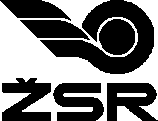 ŽELEZNICE SLOVENSKEJ REPUBLIKY, BRATISLAVA V SKRÁTENEJ FORME "ŽSR"P.Č.Interné označenie výrobku (HM položka) Popis predmetu zákazky/pomenovanie tovaruMJPredpokladané množstvo na obdobie 24 mesiacov*Kvalitatívna prebierka tovaruPevnosť ocelePožadovaná technická normaTrieda ocele1.400203Zvierková skrutka T5 M24x75ks121.180STN EN 10204 / 3.25.6EN ISO 898– 1S355JR2.400243Zvierková skrutka T10 M24x80 ks69.050STN EN 10204 / 3.25.6EN ISO 898– 1S355JR3.400247Zvierková skrutka RSO M22x70ks2.000STN EN 10204 / 3.25.6EN ISO 898– 1S355JR4.400248Zvierková skrutka RS1 M24x80ks626.400STN EN 10204 / 3.25.6EN ISO 898– 1S355JR5.414185Zvierková skrutka RS2 M24x87 ks54.700STN EN 10204 / 3.25.6EN ISO 898– 1S355JR6.414400Zvierková skrutka RS1 M22x80 ks234.100STN EN 10204 / 3.25.6EN ISO 898– 1S355JR7.400199Spojková skrutka T3 M24x120ks64.960STN EN 10204 / 3.25.6EN ISO 898– 1S355JR8.400200Spojková skrutka M24x140ks37.910STN EN 10204 / 3.25.6EN ISO 898– 1S355JR9.400201Spojková skrutka T4 M24x150 ks12.930STN EN 10204 / 3.25.6EN ISO 898– 1S355JR10.400202Spojková skrutka M24x165 ks27.325STN EN 10204 / 3.25.6EN ISO 898– 1S355JR11.416958Matica M20v=16mm, š=30mmks43.530STN EN 10204 / 3.25.0ČSN EN ISO 898– 2 (021005)E335 (resp. 11 600)12.400921Matica M22v=22mm, š=38mmks370.920STN EN 10204 / 3.25.0ČSN EN ISO 898– 2 (021005)E335 (resp. 11 600)13.400922Matica M24v=22mm, š=38mmks931.160STN EN 10204 / 3.25.0ČSN EN ISO 898– 2 (021005)E335 (resp. 11 600)14.401117Pružný krúžok dvojitý Fe6ks1.090.860STN EN 10204 / 3.2 -STN EN 10 089
UIC 864– 338 SI715.401052Podložka Uls6ks328.000STN EN 10204 / 3.2-STN EN ISO 4759– 3 St2 K60
 St44– 2 K60
 St52– 2 K6016.401053Podložka Uls7ks132.580STN EN 10204 / 3.2-STN EN ISO 4759– 3 St2 K60
St44– 2 K60 St52– 2 K6017.400144Skrutka čelusťová M20x75 ks12.830STN EN 10204 / 3.25.6EN ISO 898– 1S275JR18.400257Skrutka opornicová M24x85ks10.850STN EN 10204 / 3.25.6EN ISO 898– 1S275JR19.400258Skrutka opornicová M24x95 ks10.930STN EN 10204 / 3.25.6EN ISO 898– 1S275JR20.400209Spojková skrutka do výhybiek M24x185ks3.000STN EN 10204 / 3.25.6EN ISO 898– 1S355JR21.400210Spojková skrutka do výhybiek M24x195ks2.900STN EN 10204 / 3.25.6EN ISO 898– 1S355JR22.400211Spojková skrutka do výhybiek M24x205ks2.680STN EN 10204 / 3.25.6EN ISO 898– 1S355JR23.400212Spojková skrutka do výhybiek M24x215ks2.600STN EN 10204 / 3.25.6EN ISO 898– 1S355JR24.400213Spojková skrutka do výhybiek M24x225ks2.680STN EN 10204 / 3.25.6EN ISO 898– 1S355JR25.400214Spojková skrutka do výhybiek M24x235ks3.000STN EN 10204 / 3.25.6EN ISO 898– 1S355JR26.400215Spojková skrutka do výhybiek M24x245ks2.720STN EN 10204 / 3.25.6EN ISO 898– 1S355JR27.400216Spojková skrutka do výhybiek M24x255ks2.700STN EN 10204 / 3.25.6EN ISO 898– 1S355JR28.400217Spojková skrutka do výhybiek M24x265ks2.790STN EN 10204 / 3.25.6EN ISO 898– 1S355JR29.400218Spojková skrutka do výhybiek M24x275ks2.560STN EN 10204 / 3.25.6EN ISO 898– 1S355JR30.400219Spojková skrutka do výhybiek M24x285ks2.680STN EN 10204 / 3.25.6EN ISO 898– 1S355JR31.400220Spojková skrutka do výhybiek M24x295ks2.660STN EN 10204 / 3.25.6EN ISO 898– 1S355JR32.400221Spojková skrutka do výhybiek M24x305ks2.560STN EN 10204 / 3.25.6EN ISO 898– 1S355JR33.400222Spojková skrutka do výhybiek M24x315ks2.490STN EN 10204 / 3.25.6EN ISO 898– 1S355JR34.400223Spojková skrutka do výhybiek M24x325ks2.300STN EN 10204 / 3.25.6EN ISO 898– 1S355JR35.400224Spojková skrutka do výhybiek M24x335ks2.450STN EN 10204 / 3.25.6EN ISO 898– 1S355JR36.400225Spojková skrutka do výhybiek M24x345 ks2.390STN EN 10204 / 3.25.6EN ISO 898– 1S355JR37.400226Spojková skrutka do výhybiek M24x355 ks2.520STN EN 10204 / 3.25.6EN ISO 898– 1S355JR38.400227Spojková skrutka do výhybiek M24x365 ks2.570STN EN 10204 / 3.25.6EN ISO 898– 1S355JR39.400228Spojková skrutka do výhybiek M24x375 ks2.410STN EN 10204 / 3.25.6EN ISO 898– 1S355JR40.400229Spojková skrutka do výhybiek M24x385 ks2.350STN EN 10204 / 3.25.6EN ISO 898– 1S355JR41.400230Spojková skrutka do výhybiek M24x395 ks2.550STN EN 10204 / 3.25.6EN ISO 898– 1S355JR42.400231Spojková skrutka do výhybiek M24x405 ks2.550STN EN 10204 / 3.25.6EN ISO 898– 1S355JR43.400232Spojková skrutka do výhybiek M24x415 ks2.510STN EN 10204 / 3.25.6EN ISO 898– 1S355JR44.400233Spojková skrutka do výhybiek M24x425 ks2.500STN EN 10204 / 3.25.6EN ISO 898– 1S355JR45.400234Spojková skrutka do výhybiek M24x435 ks2.540STN EN 10204 / 3.25.6EN ISO 898– 1S355JR46.400235Spojková skrutka do výhybiek M24x445 ks2.390STN EN 10204 / 3.25.6EN ISO 898– 1S355JR47.400236Spojková skrutka do výhybiek M24x455 ks2.530STN EN 10204 / 3.25.6EN ISO 898– 1S355JR48.400237Spojková skrutka do výhybiek M24x465 ks2.320STN EN 10204 / 3.25.6EN ISO 898– 1S355JR49.400238Spojková skrutka do výhybiek M24x485 ks2.320STN EN 10204 / 3.25.6EN ISO 898– 1S355JR50.401534Podvalová skrutka S1 ks310.700STN EN 10204 / 3.25.6EN ISO 898– 1S355JR51.401535Podvalová skrutka S2 ks105.250STN EN 10204 / 3.25.6EN ISO 898– 1S355JR52.401536Podvalová skrutka R1 ks275.900STN EN 10204 / 3.25.6EN ISO 898– 1S355JR53.401537Podvalová skrutka R2 ks102.500STN EN 10204 / 3.25.6EN ISO 898– 1S355JR54.403716Pružná zvierka Skl 12ks120.600STN EN 10204 / 3.25.6EN 10 08938 SI755.401535Pružná zvierka Skl 14ks15.120STN EN 10204 / 3.25.6EN 10 08938 SI756.416338 Pružná zvierka Skl 24ks30.000STN EN 10204 / 3.25.6EN 10 08938 SI757.403754Spojka prechodová R65/T –  súpr.ks4.554STN EN 10204 / 3.2-EN 10025– 2GS24058.403754Spojka prechodová T/S49 –  súpr.ks1.184STN EN 10204 / 3.2-EN 10025– 2S355JR59.403755Spojka prechodová R65/S49 –  súpr.ks460STN EN 10204 / 3.2-EN 10025– 2GS24060.403756Spojka prechodová S49/A –  súpr.ks90STN EN 10204 / 3.2-EN 10025– 2S235JR61.413935Podložka oceľová pre izolovaný styk PTks1.680STN EN 10204 / 3.2-EN 10025-2S235JR62.413936Podložka oceľová pre izolovaný styk P1ks2.700STN EN 10204 / 3.2-EN 10025-2S235JR63.414085Podložka oceľová pre izolovaný styk PSks1.530STN EN 10204 / 3.2-EN 10025-2S235JR64.409313Vložka Mks38.300STN EN 10204 / 3.2-STN 42 5350
STN 42 0107S195TNázov skupiny dodávateľov:v prípade, ak je uchádzač členom skupiny dodávateľov, ktorá predkladá ponukuObchodné meno alebo názov uchádzača:Sídlo alebo miesto podnikania uchádzača:IČO:DIČ:IČ DPH:Bankové spojenie:Číslo účtu IBAN:BIC / SWIFT:Právna forma:Internetová stránka (web):Zápis v Obchodnom registri, živnostenskom registri alebo inom registri ustanovenom osobitným predpisom:meno a priezviskomeno a priezviskoštátna príslušnosťZoznam osôb oprávnených konať v mene uchádzača:Meno a priezvisko kontaktnej osoby:Telefón a e–mail:Meno a priezvisko kontaktnej osoby pre účely elektronickej aukcie:Telefón a e–mail:Je uchádzač mikropodnik, malý alebo stredný podnik?:P L N O M O C E N S T V Oudelené podľa § 31 a nasl. zákona č. 40/1964 Zb. Občiansky zákonník v znení neskorších predpisovP L N O M O C E N S T V Oudelené podľa § 31 a nasl. zákona č. 40/1964 Zb. Občiansky zákonník v znení neskorších predpisovSplnomocniteľ:Splnomocnenec:Obchodné meno: Sídlo: IČO: Zápis v registri: 	Zastúpený: 	Meno a priezvisko: 	Funkcia: ako člen skupiny dodávateľov .../názov skupiny dodávateľov/...Obchodné meno: Sídlo: IČO: Zápis v registri: 	Zastúpený: 	Meno a priezvisko: 	Funkcia: ako vedúci člen skupiny dodávateľov .../názov skupiny dodávateľov/...V súvislosti s účasťou skupiny dodávateľov .../názov skupiny dodávateľov/... v zložení: .../obchodné meno / názov/..., IČO: .../IČO/... ako člen skupiny dodávateľov;.../obchodné meno / názov/..., IČO: .../IČO/... ako člen skupiny dodávateľov;.../obchodné meno / názov/..., IČO: .../IČO/... ako vedúci člen skupiny dodávateľov;vo verejnej súťaži na predmet zákazky „Materiál železničného zvršku – spojovací materiál“, ktorá bola vyhlásená obstarávateľom Železnice Slovenskej republiky, Bratislava v skrátenej forme "ŽSR", so sídlom: Klemensova 8, 813 61 Bratislava, Slovenská republika, IČO: 31 364 501 v Úradnom vestníku Európskej únie dňa .......................... pod značkou .......................... a vo Vestníku verejného obstarávania č. ................ zo dňa ................... pod značkou .......................... (ďalej ako „verejná súťaž“ v príslušnom gramatickom tvare), Splnomocniteľ ako člen skupiny dodávateľov udeľuje Splnomocnencovi ako vedúcemu členovi skupiny dodávateľov v zmysle § 31 a nasl. zákona č. 40/1964 Zb. Občiansky zákonník v znení neskorších predpisov Plnomocenstvo na zastupovanie Splnomocniteľa v celom rozsahu vo veciach týkajúcich sa:podpísanie ponuky, všetkých dokumentov tvoriacich ponuku a ostatnej súvisiacej dokumentácie v mene skupiny dodávateľov v predmetnej verejnej súťaži,prijímanie pokynov a komunikácia s obstarávateľom v mene skupiny dodávateľov v predmetnej verejnej súťaži,podpísanie akýchkoľvek podaní v rámci revíznych postupov upravených zákonom č. 343/2015 Z.z. o verejnom obstarávaní a o zmene a doplnení niektorých zákonov v znení neskorších predpisov v mene skupiny dodávateľov v predmetnej verejnej súťaži,v prípade, ak dôjde k prijatiu ponuky skupiny dodávateľov zo strany obstarávateľa, uzavretie rámcovej dohody, ktorá je výsledkom verejnej súťaže, vykonávanie všetkých (právnych) úkonov pri plnení rámcovej dohody, ako aj z rámcovej dohody vyplývajúcich právnych vzťahov v mene skupiny dodávateľov v predmetnej verejnej súťaži,vykonanie akýchkoľvek ďalších (právnych) úkonov, ktoré bude v súvislosti s účasťou skupiny dodávateľov v predmetnej verejnej súťaži potrebné a vhodné vykonať.Plnomocenstvo je vyhotovené na jednom liste, v obsahovom prevedení jednej strany, všetko v počte troch rovnopisov, jeden pre Splnomocniteľa, jeden pre Splnomocnenca a jeden pre potreby tretích strán.V súvislosti s účasťou skupiny dodávateľov .../názov skupiny dodávateľov/... v zložení: .../obchodné meno / názov/..., IČO: .../IČO/... ako člen skupiny dodávateľov;.../obchodné meno / názov/..., IČO: .../IČO/... ako člen skupiny dodávateľov;.../obchodné meno / názov/..., IČO: .../IČO/... ako vedúci člen skupiny dodávateľov;vo verejnej súťaži na predmet zákazky „Materiál železničného zvršku – spojovací materiál“, ktorá bola vyhlásená obstarávateľom Železnice Slovenskej republiky, Bratislava v skrátenej forme "ŽSR", so sídlom: Klemensova 8, 813 61 Bratislava, Slovenská republika, IČO: 31 364 501 v Úradnom vestníku Európskej únie dňa .......................... pod značkou .......................... a vo Vestníku verejného obstarávania č. ................ zo dňa ................... pod značkou .......................... (ďalej ako „verejná súťaž“ v príslušnom gramatickom tvare), Splnomocniteľ ako člen skupiny dodávateľov udeľuje Splnomocnencovi ako vedúcemu členovi skupiny dodávateľov v zmysle § 31 a nasl. zákona č. 40/1964 Zb. Občiansky zákonník v znení neskorších predpisov Plnomocenstvo na zastupovanie Splnomocniteľa v celom rozsahu vo veciach týkajúcich sa:podpísanie ponuky, všetkých dokumentov tvoriacich ponuku a ostatnej súvisiacej dokumentácie v mene skupiny dodávateľov v predmetnej verejnej súťaži,prijímanie pokynov a komunikácia s obstarávateľom v mene skupiny dodávateľov v predmetnej verejnej súťaži,podpísanie akýchkoľvek podaní v rámci revíznych postupov upravených zákonom č. 343/2015 Z.z. o verejnom obstarávaní a o zmene a doplnení niektorých zákonov v znení neskorších predpisov v mene skupiny dodávateľov v predmetnej verejnej súťaži,v prípade, ak dôjde k prijatiu ponuky skupiny dodávateľov zo strany obstarávateľa, uzavretie rámcovej dohody, ktorá je výsledkom verejnej súťaže, vykonávanie všetkých (právnych) úkonov pri plnení rámcovej dohody, ako aj z rámcovej dohody vyplývajúcich právnych vzťahov v mene skupiny dodávateľov v predmetnej verejnej súťaži,vykonanie akýchkoľvek ďalších (právnych) úkonov, ktoré bude v súvislosti s účasťou skupiny dodávateľov v predmetnej verejnej súťaži potrebné a vhodné vykonať.Plnomocenstvo je vyhotovené na jednom liste, v obsahovom prevedení jednej strany, všetko v počte troch rovnopisov, jeden pre Splnomocniteľa, jeden pre Splnomocnenca a jeden pre potreby tretích strán.Plnomocenstvo dňa ................... udeľuje:Plnomocenstvo dňa ................... v celom rozsahu prijíma:.................................................................../meno a priezvisko/....../obchodné meno / názov a funkcia/....../vlastnoručný podpis/....................................................................../meno a priezvisko/....../obchodné meno / názov a funkcia/....../vlastnoručný podpis/...P. Č.Názov dokladu1.2.3.p. č.Obchodné meno / Názov subdodávateľaIČOPodiel na realizácii zákazky v %Predmet subdodávky1.2.3.Uchádzač / skupina dodávateľovKritérium na vyhodnotenie ponúkNAJNIŽŠIA CENANAJNIŽŠIA CENAJe uchádzač platiteľom DPH v Slovenskej republike?	ÁNO	NIECELKOVÁ CENA ZA DODANIE PREDMETU ZÁKAZKYMATERIÁL ŽELEZNIČNÉHO ZVRŠKU – SPOJOVACÍ MATERIÁLCELKOVÁ CENA ZA DODANIE PREDMETU ZÁKAZKYMATERIÁL ŽELEZNIČNÉHO ZVRŠKU – SPOJOVACÍ MATERIÁLCELKOVÁ CENA ZA DODANIE PREDMETU ZÁKAZKYMATERIÁL ŽELEZNIČNÉHO ZVRŠKU – SPOJOVACÍ MATERIÁLP.Č.Názov položkyMJPredpokladané množstvo MJ počas trvania rámcovej dohodyCena za 1 MJ v EUR bez DPHCena za predpokladaný počet MJ počas trvania rámcovej dohody(24 mesiacov)1Zvierková skrutka T5 M24x75ks121.1802Zvierková skrutka T10 M24x80 ks69.0503Zvierková skrutka RSO M22x70ks2.0004Zvierková skrutka RS1 M24x80ks626.4005Zvierková skrutka RS2 M24x87 ks54.7006Zvierková skrutka RS1 M22x80 ks234.1007Spojková skrutka T3 M24x120ks64.9608Spojková skrutka M24x140ks37.9109Spojková skrutka T4 M24x150 ks12.93010Spojková skrutka M24x165 ks27.32511Matica M20v=16mm, š=30mmks43.53012Matica M22v=22mm, š=38mmks370.92013Matica M24v=22mm, š=38mmks931.16014Pružný krúžok dvojitý Fe6ks1.090.86015Podložka Uls6ks328.00016Podložka Uls7ks132.58017Skrutka čelusťová M20x75 ks12.83018Skrutka opornicová M24x85ks10.85019Skrutka opornicová M24x95 ks10.93020Spojková skrutka do výhybiek M24x185ks3.00021Spojková skrutka do výhybiek M24x195ks2.90022Spojková skrutka do výhybiek M24x205ks2.68023Spojková skrutka do výhybiek M24x215ks2.60024Spojková skrutka do výhybiek M24x225ks2.68025Spojková skrutka do výhybiek M24x235ks3.00026Spojková skrutka do výhybiek M24x245ks2.72027Spojková skrutka do výhybiek M24x255ks2.70028Spojková skrutka do výhybiek M24x265ks2.79029Spojková skrutka do výhybiek M24x275ks2.56030Spojková skrutka do výhybiek M24x285ks2.68031Spojková skrutka do výhybiek M24x295ks2.66032Spojková skrutka do výhybiek M24x305ks2.56033Spojková skrutka do výhybiek M24x315ks2.49034Spojková skrutka do výhybiek M24x325ks2.30035Spojková skrutka do výhybiek M24x335ks2.45036Spojková skrutka do výhybiek M24x345 ks2.39037Spojková skrutka do výhybiek M24x355 ks2.52038Spojková skrutka do výhybiek M24x365 ks2.57039Spojková skrutka do výhybiek M24x375 ks2.41040Spojková skrutka do výhybiek M24x385 ks2.35041Spojková skrutka do výhybiek M24x395 ks2.55042Spojková skrutka do výhybiek M24x405 ks2.55043Spojková skrutka do výhybiek M24x415 ks2.51044Spojková skrutka do výhybiek M24x425 ks2.50045Spojková skrutka do výhybiek M24x435 ks2.54046Spojková skrutka do výhybiek M24x445 ks2.39047Spojková skrutka do výhybiek M24x455 ks2.53048Spojková skrutka do výhybiek M24x465 ks2.32049Spojková skrutka do výhybiek M24x485 ks2.32050Podvalová skrutka S1                   ks310.70051Podvalová skrutka S2                 ks105.25052Podvalová skrutka R1                 ks275.90053Podvalová skrutka R2                 ks102.50054Pružná zvierka Skl 12ks120.60055Pružná zvierka Skl 14ks15.12056Pružná zvierka Skl 24ks30.00057Spojka prechodová R65/T –  súpr.ks4.55458Spojka prechodová T/S49 –  súpr.ks1.18459Spojka prechodová  R65/S49 –  súpr.ks46060Spojka prechodová S49/A –  súpr.ks9061Podložka oceľová pre izolovaný styk PTks1.68062Podložka oceľová pre izolovaný styk P1ks2.70063Podložka oceľová pre izolovaný styk PSks1.53064Vložka Mks38.300Celková cena za dodanie predmetu zákazky v EUR bez DPHCelková cena za dodanie predmetu zákazky v EUR bez DPHCelková cena za dodanie predmetu zákazky v EUR bez DPHCelková cena za dodanie predmetu zákazky v EUR bez DPHCelková cena za dodanie predmetu zákazky v EUR bez DPHVýška DPH (sadzba DPH 20 %)Výška DPH (sadzba DPH 20 %)Výška DPH (sadzba DPH 20 %)Výška DPH (sadzba DPH 20 %)Výška DPH (sadzba DPH 20 %)Celková cena za dodanie predmetu zákazky v EUR s DPHCelková cena za dodanie predmetu zákazky v EUR s DPHCelková cena za dodanie predmetu zákazky v EUR s DPHCelková cena za dodanie predmetu zákazky v EUR s DPHCelková cena za dodanie predmetu zákazky v EUR s DPHOZNAČENIE MIESTAADRESAPSČGPS SÚRADNICEVyplní uchádzačVyplní uchádzačVyplní uchádzačVyplní uchádzačVyplní uchádzačVyplní uchádzačVyplní uchádzačVyplní uchádzač